DOCUMENTO BASE DE CONTRATACIÓN PARA SERVICIOS DE CONSULTORÍA INDIVIDUAL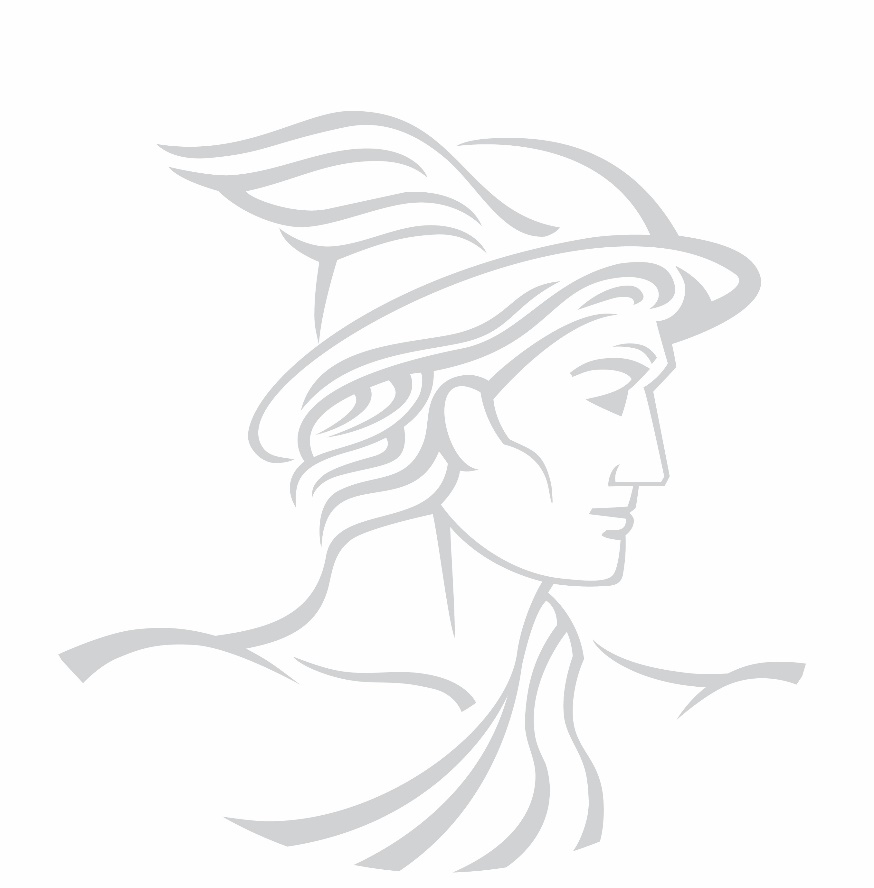 MODALIDAD DE APOYO NACIONAL A LA PRODUCCIÓN Y EMPLEOSOLICITUD DE PROPUESTASCódigo BCB: ANPE - P N° 001/2019-1CPRIMERA CONVOCATORIALa Paz, mayo de 2019CONTENIDO1	NORMATIVA APLICABLE AL PROCESO DE CONTRATACIÓN	22	PROPONENTES ELEGIBLES	23	ACTIVIDADES ADMINISTRATIVAS PREVIAS A LA PRESENTACIÓN DE PROPUESTAS	24	GARANTÍAS	25	RECHAZO Y DESCALIFICACIÓN DE PROPUESTAS	36	CRITERIOS DE SUBSANABILIDAD Y ERRORES NO SUBSANABLES	47	DECLARATORIA DESIERTA	48	CANCELACIÓN, SUSPENSIÓN Y ANULACIÓN DEL PROCESO DE CONTRATACIÓN	59	RESOLUCIONES RECURRIBLES	510	DOCUMENTOS QUE DEBE PRESENTAR EL PROPONENTE	511	RECEPCIÓN DE PROPUESTAS	512	APERTURA DE PROPUESTAS	613	EVALUACIÓN DE PROPUESTAS	614	EVALUACIÓN PRELIMINAR	615	MÉTODO DE SELECCIÓN Y ADJUDICACIÓN CALIDAD, PROPUESTA TÉCNICA Y COSTO.	616	MÉTODO DE SELECCIÓN Y ADJUDICACIÓN CALIDAD	817	MÉTODO DE SELECCIÓN Y ADJUDICACIÓN DE PRESUPUESTO FIJO	818	CONTENIDO DEL INFORME DE EVALUACIÓN Y RECOMENDACIÓN	819	ADJUDICACIÓN O DECLARATORIA DESIERTA	820	SUSCRIPCIÓN DE CONTRATO Y PAGO	921	MODIFICACIONES AL CONTRATO	1022	CIERRE DEL CONTRATO Y PAGO	1123	CONVOCATORIA Y DATOS GENERALES DEL PROCESO DE CONTRATACIÓN	1224	CONDICIONES Y TÉRMINOS DE REFERENCIA REQUERIDOS PARA EL SERVICIO DE CONSULTORÍA	14PARTE IINFORMACIÓN GENERAL A LOS PROPONENTESNORMATIVA APLICABLE AL PROCESO DE CONTRATACIÓNEl proceso de contratación de Servicios de Consultoría Individual se rige por el Decreto Supremo N° 0181, de 28 de junio de 2009, de las Normas Básicas del Sistema de Administración de Bienes y Servicios (NB-SABS), sus modificaciones y el presente Documento Base de Contratación (DBC).PROPONENTES ELEGIBLESEn esta convocatoria podrán participar únicamente personas naturales con capacidad de contratar.ACTIVIDADES ADMINISTRATIVAS PREVIAS A LA PRESENTACIÓN DE PROPUESTAS3.1    Consultas escritas sobre el DBC Cualquier potencial proponente podrá formular consultas escritas dirigidas al RPA, hasta la fecha límite establecida en el presente DBC.3.2     Reunión Informativa de Aclaración La Reunión Informativa de Aclaración se realizará, en la fecha, hora y lugar señalados en el presente DBC, en la que los potenciales proponentes podrán expresar sus consultas sobre el proceso de contratación.Las solicitudes de aclaración, las consultas escritas y sus respuestas, deberán ser tratadas en la Reunión Informativa de Aclaración.Al final de la reunión, la entidad convocante entregará a cada uno de los potenciales proponentes asistentes o aquellos que así lo soliciten, copia o fotocopia del Acta de Reunión, Informativa de Aclaración, suscrita por los representantes de la Unidad Administrativa, Unidad Solicitante y los asistentes que así lo deseen, no siendo obligatoria la firma de éstos últimos.GARANTÍAS De acuerdo con lo establecido en el Parágrafo II del Artículo 20 de las NB-SABS, el proponente decidirá el tipo de garantía a presentar entre: Boleta de Garantía, Garantía a Primer Requerimiento o Póliza de Seguro Caución a Primer Requerimiento.De acuerdo con lo establecido en el Artículo 21 de las NB-SABS, las garantías requeridas para la contratación de Consultores Individuales:Garantía de Seriedad de Propuesta. La entidad convocante, cuando lo requiera, podrá solicitar la presentación de la Garantía de Seriedad de Propuesta, sólo para contrataciones con Precio Referencial mayor a Bs200.000.- (DOSCIENTOS MIL 00/100 BOLIVIANOS).Garantía de Cumplimiento de Contrato. La entidad convocante solicitará la Garantía de Cumplimiento de Contrato equivalente al siete por ciento (7%) del monto del contrato.Cuando se tengan programados pagos parciales, en sustitución de la garantía de cumplimiento de contrato, se podrá prever una retención del siete por ciento (7%) de cada pago.Garantía de Correcta Inversión de Anticipo. En caso de convenirse anticipo, el proponente deberá presentar una Garantía de Correcta Inversión de Anticipo, equivalente al cien por ciento (100%) del anticipo otorgado. El monto total del anticipo no deberá exceder el veinte por ciento (20%) del monto total del contrato. El tratamiento de ejecución y devolución de la Garantía de Cumplimiento de Contrato y Garantía de Correcta Inversión de Anticipo, se establecerá en el Contrato.De acuerdo a los incisos a) y b) del Artículo 21 de las NB-SABS, para Consultorías Individuales de Línea no se solicitará ninguna garantía ni se realizará retenciones. RECHAZO Y DESCALIFICACIÓN DE PROPUESTASProcederá el rechazo de la propuesta cuando ésta fuese presentada fuera del plazo (fecha y hora) y/o en lugar diferente al establecido en el presente DBC.Las causales de descalificación son:Incumplimiento a la Declaración Jurada del Formulario de Presentación de Propuesta (Formulario A-1).Cuando la propuesta técnica y/o económica no cumpla con las condiciones establecidas en el presente DBC.Cuando la propuesta económica exceda el Precio Referencial, excepto cuando la evaluación sea mediante el Método de Selección y Adjudicación Presupuesto Fijo, donde el proponente no presenta propuesta económica.Cuando producto de la revisión de la propuesta económica, existiera una diferencia superior al dos por ciento (2%), entre el monto expresado en numeral con el monto expresado en literal, excepto cuando la evaluación sea mediante el Método de Selección y Adjudicación Presupuesto Fijo, donde el proponente no presenta propuesta económica.Cuando el período de validez de la propuesta, no se ajuste al plazo mínimo establecido en el subnumeral 10.2 del presente DBC.Cuando el proponente no presente la Garantía de Seriedad de Propuesta, en contrataciones con Precio Referencial mayor a Bs200.000.- (DOSCIENTOS MIL 00/100 BOLIVIANOS), si ésta hubiese sido requerida.Cuando el proponente presente dos o más alternativas en una misma propuesta.Cuando el proponente presente dos o más propuestas.     Cuando la propuesta contenga textos entre líneas, borrones y tachaduras.Cuando la propuesta presente errores no subsanables.Si para la suscripción del contrato, la documentación presentada por el proponente adjudicado, no respalde lo señalado en el Formulario de Presentación de Propuesta (Formulario A-1).     Si para la suscripción del contrato la documentación solicitada, no fuera presentada dentro del plazo establecido para su verificación; salvo ampliación de plazo solicitada por el proponente adjudicado y aceptada por la entidad de acuerdo a lo previsto en el subnumeral 20.1 del presente DBC.Cuando el proponente desista de forma expresa o tácita de suscribir el contrato. La descalificación de propuestas deberá realizarse única y exclusivamente por las causales señaladas precedentemente.CRITERIOS DE SUBSANABILIDAD Y ERRORES NO SUBSANABLESSe deberán considerar como criterios de subsanabilidad los siguientes:Cuando los requisitos, condiciones, documentos y formularios de la propuesta cumplan sustancialmente con lo solicitado en el presente DBC.Cuando los errores sean accidentales, accesorios o de forma y que no incidan en la validez y legalidad de la propuesta presentada.Cuando la propuesta no presente aquellas condiciones o requisitos que no estén claramente señalados en el presente DBC. Cuando el proponente oferte condiciones superiores a las requeridas en los Términos de Referencia, siempre que estas condiciones no afecten el fin para el que fueron requeridas y/o se consideren beneficiosas para la Entidad.Los criterios señalados precedentemente no son limitativos, pudiendo el Responsable de Evaluación o la Comisión de Calificación, considerar otros criterios de subsanabilidad.Cuando la propuesta contenga errores subsanables, estos serán señalados en el Informe de Evaluación y Recomendación de Adjudicación o Declaratoria Desierta.Estos criterios podrán aplicarse también en la etapa de verificación de documentos para la suscripción del contrato.Se deberán considerar errores no subsanables, siendo objeto de descalificación, los siguientes:Ausencia de cualquier Formulario, solicitado en el presente DBC, salvo el Formulario de Propuesta Económica (Formulario B-1), cuando la evaluación sea mediante el Método de Selección y Adjudicación Presupuesto Fijo, donde el proponente no presenta propuesta económica.Falta de firma del proponente en el Formulario de Presentación de Propuesta (Formulario A-1).Falta de la propuesta técnica o parte de ella.Falta de la propuesta económica o parte de ella, excepto cuando se aplique el Método de Selección y Adjudicación de Presupuesto Fijo, donde el proponente no presenta propuesta económica.Falta de presentación de la Garantía de Seriedad de Propuesta, si esta hubiese sido solicitada.Cuando la Garantía de Seriedad de Propuesta fuese emitida en forma errónea.Cuando la Garantía de Seriedad de Propuesta sea girada por un monto menor al solicitado en el presente DBC, admitiéndose un margen de error que no supere el cero punto uno por ciento (0,1%). Cuando la Garantía de Seriedad de Propuesta sea girada por un plazo menor al solicitado en el presente DBC, admitiéndose un margen de error que no supere los dos (2) días calendario.   Cuando se presente en fotocopia simple el Formulario de Presentación de Propuesta (Formulario A-1).DECLARATORIA DESIERTAEl RPA declarará desierta una convocatoria pública, de acuerdo con lo establecido en el Artículo 27 del Decreto Supremo Nº 0181.CANCELACIÓN, SUSPENSIÓN Y ANULACIÓN DEL PROCESO DE CONTRATACIÓNEl proceso de contratación podrá ser cancelado, anulado o suspendido hasta antes de la suscripción del Contrato mediante de Resolución expresa, técnica y legalmente motivada, de acuerdo con lo establecido en el Artículo 28 del Decreto Supremo Nº 0181.RESOLUCIONES RECURRIBLESLos proponentes podrán interponer Recurso Administrativo de Impugnación, en procesos de contratación por montos mayores a Bs200.000.- (DOSCIENTOS MIL 00/100 BOLIVIANOS), únicamente contra las resoluciones establecidas en el inciso b) del parágrafo I del Artículo 90 del Decreto Supremo Nº 0181; siempre que las mismas afecten, lesionen o puedan causar perjuicio a sus legítimos intereses, de acuerdo con lo regulado en el Capítulo VII del Título I del Decreto Supremo Nº 0181.DOCUMENTOS QUE DEBE PRESENTAR EL PROPONENTELos documentos que deben presentar los proponentes son:Formulario de Presentación de la Propuesta (Formulario A-1). Formulario de Identificación del Proponente (Formulario A-2). Formulario de Propuesta Económica (Formulario B-1), excepto cuando se aplique el Método de Selección y Adjudicación de Presupuesto Fijo.Formularios de Propuesta Técnica, en base a los Términos de Referencia (Formulario C-1 y Formulario C-2).En caso de requerirse la Garantía de Seriedad de Propuesta, ésta deberá ser presentada en original, equivalente al cero punto cinco por ciento (0.5%) del precio referencial de la contratación, con una vigencia de sesenta (60) días calendario y que cumpla con las características de renovable, irrevocable y de ejecución inmediata, emitida a nombre de la entidad convocante.En caso de aplicarse el Método de Selección y Adjudicación de Presupuesto Fijo, la Garantía de Seriedad de Propuesta, será equivalente al cero punto cinco por ciento (0.5%) del presupuesto fijo determinado por la entidad.    La propuesta deberá tener una validez no menor a treinta (30) días calendario, desde la fecha fijada para la apertura de propuestas. RECEPCIÓN DE PROPUESTASLa recepción de propuestas se efectuará, en el lugar señalado en el presente DBC hasta la fecha y hora límite fijados en el mismo.La propuesta deberá ser presentada en sobre cerrado dirigido a la entidad convocante, citando el Código Único de Contrataciones Estatales (CUCE) y el objeto de la Convocatoria el proponente podrá rotular su sobre de la siguiente manera:APERTURA DE PROPUESTASInmediatamente después del cierre del plazo de presentación de propuestas, el Responsable de Evaluación o la Comisión de Calificación, procederá a la apertura de las propuestas en la fecha, hora y lugar señalados en el presente DBC. Se verificarán los documentos presentados por los proponentes, aplicando la metodología PRESENTÓ/NO PRESENTÓ, utilizando el Formulario V-1. Cuando se aplique los Métodos de Selección y Adjudicación de: Calidad, Propuesta Técnica y Costo o Calidad, se dará lectura a los precios ofertados.El Acto de Apertura será continuo y sin interrupción, donde se permitirá la presencia de los proponentes, así como los representantes de la sociedad que quieran participar.El acto se efectuará así se hubiese recibido una sola propuesta. En caso de no existir propuestas, el Responsable de Evaluación o la Comisión de Calificación, suspenderá el acto y recomendará al RPA mediante informe, que la convocatoria sea declarada desierta.EVALUACIÓN DE PROPUESTASLa entidad convocante, para la evaluación de propuestas podrá aplicar uno de los siguientes Métodos de Selección y Adjudicación:Presupuesto Fijo;Calidad, Propuesta Técnica y Costo;Calidad.EVALUACIÓN PRELIMINARConcluido el acto de apertura en sesión reservada, el Responsable de Evaluación o la Comisión de Calificación, determinará si las propuestas continúan o se descalifican, verificando el cumplimiento sustancial y la validez de los Formularios de la propuesta, utilizando el Formulario V-1.MÉTODO DE SELECCIÓN Y ADJUDICACIÓN CALIDAD, PROPUESTA TÉCNICA Y COSTO. (Método que se aplicará en el presente proceso de contratación)Este método será utilizado para realizar la evaluación de las propuestas presentadas para la contratación de Servicios de Consultoría Individual por Producto.La evaluación de propuestas se realizará en dos (2) etapas con los siguientes puntajes: PRIMERA ETAPA:		Propuesta Económica (PE)	: 30 puntos SEGUNDA ETAPA:	Propuesta Técnica (PT)		: 70 puntosEvaluación Propuesta EconómicaErrores AritméticosSe corregirán los errores aritméticos, verificando la propuesta económica y la información del Formulario B-1 de cada propuesta, considerando lo siguiente:Cuando exista discrepancia entre el monto indicado en numeral y literal, prevalecerá el literal.Si la diferencia entre el numeral y el literal, es menor o igual al 2% (dos por ciento) se ajustará la propuesta, caso contrario la propuesta será descalifica.Una vez efectuada la corrección de los errores aritméticos, se elegirá la propuesta con el menor valor registrado en la última columna del Formulario V-2.A la propuesta de menor valor se le asignará treinta (30) puntos, al resto de las propuestas se les asignará un puntaje inversamente proporcional, según la siguiente fórmula:Donde:			Puntaje de la Evaluación del Costo de la Propuesta Económica del Proponente i	Propuesta Económica del Proponente i 	Propuesta Ajustada de Menor ValorLas propuestas que no fueran descalificadas en la etapa de la Evaluación Económica, pasarán a la Evaluación Técnica.Evaluación de la Propuesta TécnicaLa Propuesta Técnica, contenida en el Formulario C-1, será evaluada aplicando la metodología CUMPLE/NO CUMPLE, utilizando el Formulario V-3.Las propuestas que no hubieran sido descalificadas, como resultado de la Metodología CUMPLE/NO CUMPLE, se les asignarán treinta y cinco (35) puntos. Posteriormente, se evaluará las condiciones adicionales establecidas en el Formulario C-2, asignando un puntaje de hasta treinta y cinco (35) puntos, de acuerdo con el Formulario V-3.El puntaje de la Evaluación de la Propuesta Técnica (PTi), será el resultado de la suma de los puntajes obtenidos de la evaluación de los Formularios C-1 y C-2, utilizando el Formulario V-3.Las propuestas que en la Evaluación de la Propuesta Técnica (PTi) no alcancen el puntaje mínimo del cincuenta (50) puntos serán descalificadas.Determinación del Puntaje TotalUna vez calificadas las propuestas técnica y económica, se determinará el puntaje total de las mismas utilizando el Formulario V-4, de acuerdo con la siguiente fórmula:					 =   +   	Donde:  					 Puntaje Total de la Propuesta Evaluada	       Propuesta Económica del Proponente i 	       Propuesta Técnica del Proponente i El Responsable de Evaluación o la Comisión de Calificación, recomendará la Adjudicación de la propuesta que obtuvo el mayor puntaje total ().En caso de existir empate entre dos o más propuestas, el Responsable de Evaluación o la Comisión de Calificación será responsable de definir el desempate, aspecto que será señalado en el Informe de Evaluación y Recomendación de Adjudicación o Declaratoria Desierta.MÉTODO DE SELECCIÓN Y ADJUDICACIÓN CALIDAD“No aplica este Método”MÉTODO DE SELECCIÓN Y ADJUDICACIÓN DE PRESUPUESTO FIJO “No aplica este Método”CONTENIDO DEL INFORME DE EVALUACIÓN Y RECOMENDACIÓNEl Informe de Evaluación y Recomendación de Adjudicación o Declaratoria Desierta, deberá contener mínimamente lo siguiente:Nómina de los proponentes.Cuadros de Evaluación.Detalle de errores subsanables, cuando corresponda.Causales para la descalificación de propuestas, cuando corresponda.Recomendación de Adjudicación o Declaratoria Desierta.Otros aspectos que el Responsable de Evaluación o la Comisión de Calificación, considere pertinentes.ADJUDICACIÓN O DECLARATORIA DESIERTAEl RPA, recibido el Informe de Evaluación y Recomendación de Adjudicación o Declaratoria Desierta y dentro del plazo fijado en el cronograma de plazos, emitirá la Adjudicación o Declaratoria Desierta.En caso de que el RPA solicite al Responsable de Evaluación o la Comisión de Calificación, complementación o sustentación del informe, podrá autorizar la modificación del Cronograma de Plazos a partir de la fecha establecida para la emisión de la Adjudicación o Declaratoria Desierta. El nuevo cronograma de plazos deberá ser publicado en el SICOES.Si el RPA, recibida la complementación o sustentación del Informe de Evaluación y Recomendación de Adjudicación o Declaratoria Desierta, decidiera bajo su exclusiva responsabilidad, apartarse de la recomendación, deberá elaborar un informe fundamentado dirigido a la MAE y a la Contraloría General del Estado.Para contrataciones con montos mayores a Bs200.000 (DOSCIENTOS MIL 00/100 BOLIVIANOS), el RPA deberá adjudicar o declarar desierta la contratación mediante Resolución, para contrataciones menores a dicho monto la entidad determinará el documento de adjudicación o declaratoria desierta.El Documento de Adjudicación o Declaratoria Desierta será motivada y contendrá mínimamente la siguiente información:Nómina de los participantes y precios ofertados, cuando corresponda.Los resultados de la calificación.Identificación del proponente adjudicado, cuando corresponda.Causales de descalificación, cuando corresponda.Lista de propuestas rechazadas, cuando corresponda.Causales de Declaratoria Desierta, cuando corresponda.El Documento de Adjudicación o Declaratoria Desierta será notificada a los proponentes de acuerdo con lo establecido en el Artículo 51 de las NB-SABS. La notificación, deberá incluir copia de la Resolución y del Informe de Evaluación y Recomendación de Adjudicación o Declaratoria Desierta.El documento de adjudicación o declaratoria desierta, deberá ser publicado en el SICOES, para efectos de comunicación.SUSCRIPCIÓN DE CONTRATO Y PAGOLa entidad convocante deberá establecer el plazo de entrega de documentos, que no deberá ser menor a cuatro (4) días hábiles, computables a partir de su notificación.Si el proponente adjudicado presentase los documentos antes del plazo otorgado, el proceso deberá continuar.En caso que el proponente adjudicado justifique, oportunamente, el retraso en la presentación de uno o más documentos requeridos para la formalización de la contratación, por causas de fuerza mayor, caso fortuito u otras causas debidamente justificadas y aceptadas por la entidad, se deberá ampliar el plazo de presentación de documentos.El proponente adjudicado deberá presentar, para la suscripción de contrato, los originales o fotocopias legalizadas de los documentos señalados en el Formulario de Presentación de Propuesta (Formulario A-1), excepto aquella documentación cuya información se encuentre consignada en el Certificado RUPE.En caso de convenirse anticipo, el proponente adjudicado deberá presentar la Garantía de Correcta Inversión de Anticipo, equivalente al cien por ciento (100%) del anticipo solicitado, dentro de los plazos previstos en el Contrato. Las entidades públicas deberán verificar la autenticidad del Certificado del RUPE, presentado por el proponente adjudicado, ingresando el código de verificación del Certificado en el SICOES.Cuando el proponente adjudicado desista de forma expresa o tácita de suscribir el contrato, su propuesta será descalificada, procediéndose a la revisión de la siguiente propuesta mejor evaluada. En caso de que la justificación del desistimiento no sea por causas de fuerza mayor, caso fortuito u otras causas debidamente justificadas y aceptadas por la entidad, además, se ejecutará su Garantía de Seriedad de Propuesta, si esta hubiese sido solicitada y se informará al SICOES, en cumplimiento al inciso c) del Artículo 49 de las NB-SABS.  El desistimiento expreso se efectivizará con la recepción de la carta de desistimiento remitida por el proponente adjudicado. El desistimiento tácito se efectivizará una vez concluido el plazo de presentación de documentos para la suscripción del contrato, sin que el proponente adjudicado haya justificado su retraso.Si la entidad notificara la adjudicación vencido el plazo de la validez de la propuesta, el proponente adjudicado podrá expresar su voluntad de continuar con el proceso de contratación; en caso de no pronunciarse o rechazar de manera expresa la adjudicación se efectivizará la descalificación de la propuesta por desistimiento, no correspondiendo su registro en el SICOES como impedido.	Si producto de la revisión efectuada para la suscripción del contrato los documentos presentados por el adjudicado no cumplan con las condiciones requeridas, no se considerará desistimiento, por lo que no corresponde el registro en el SICOES como impedido; sin embargo, corresponderá la descalificación de la propuesta y la ejecución de la Garantía de Seriedad de Propuesta, si esta hubiese sido solicitada.En los casos que se necesite ampliar plazos, el RPA deberá autorizar la modificación del cronograma de plazos a partir de la fecha de emisión del documento de adjudicación.MODIFICACIONES AL CONTRATOLas modificaciones al contrato podrán efectuarse mediante:Contrato Modificatorio para Consultores Individuales por Producto: Cuando la modificación a ser introducida afecte el alcance, monto y/o plazo del contrato. Se podrán realizar uno o varios contratos modificatorios, que sumados no deberán exceder el diez por ciento (10%) del monto del contrato principal.Contrato Modificatorio para Consultores Individuales de Línea: Cuando la Unidad Solicitante requiera ampliar el plazo del servicio de Consultoría Individual de Línea, deberá de manera previa a la conclusión del contrato, realizar una evaluación del cumplimiento de los Términos de Referencia.  En base a esta evaluación, la MAE o la autoridad que suscribió el contrato principal podrá tomar la decisión de ampliar o no el Contrato del Consultor.Esta ampliación podrá realizarse hasta un máximo de dos (2) veces, no debiendo exceder el plazo de cada ampliación al establecido en el contrato principal.CIERRE DEL CONTRATO Y PAGOUna vez que la Contraparte de la entidad emita su conformidad a la prestación del servicio, la Unidad Administrativa, efectuará el cierre del contrato, verificando el cumplimiento de las demás estipulaciones del contrato suscrito, a efectos del cobro de penalidades, la devolución de garantías, si corresponde, y emisión del Certificado de Cumplimiento de Contrato. Los pagos por el servicio se realizarán previa conformidad de la entidad convocante, entrega de la factura (si corresponde) y entrega del comprobante de pago de contribuciones al Sistema Integral de Pensiones.Para Consultores Individuales por Producto en ausencia de la nota fiscal (factura), la entidad convocante deberá retener los montos de obligaciones tributarias para su posterior pago al Servicio de Impuestos Nacionales.En los contratos suscritos para servicios de Consultoría Individual de Línea, al encontrarse las personas naturales sujetas al Régimen Complementario de Impuesto al Valor Agregado (RC-IVA), la entidad convocante solicitará el registro en el Servicio de Impuestos Nacionales como contribuyentes directos del RC-IVA, siendo responsabilidad del consultor presentar la declaración jurada trimestral al Servicio de Impuestos Nacionales. Por otra parte, para servicios de Consultoría Individual de Línea la entidad podrá actuar como agente de retención y pago por contribuciones al Sistema Integral de Pensiones.PARTE IIINFORMACIÓN TÉCNICA DE LA CONTRATACIÓNCONVOCATORIA Y DATOS GENERALES DEL PROCESO DE CONTRATACIÓNCONDICIONES Y TÉRMINOS DE REFERENCIA REQUERIDOS PARA EL SERVICIO DE CONSULTORÍACONSULTORÍA INDIVIDUAL POR PRODUCTO PARA REALIZAR EL ESTUDIO DE CARGA DE FUEGO DEL EDIFICIO PRINCIPAL DEL BANCO CENTRAL DE BOLIVIAPARTE IIIANEXO 1FORMULARIO A-1PRESENTACIÓN DE PROPUESTARemito la presente propuesta, declarando expresamente mi conformidad y compromiso de cumplimiento, conforme con los siguientes puntos:I.-	De las Condiciones del ProcesoDeclaro cumplir estrictamente la normativa de la Ley N° 1178, de Administración y Control Gubernamentales, lo establecido en las NB-SABS y el presente DBC.Declaro no tener conflicto de intereses para el presente proceso de contratación.Declaro que como proponente, no me encuentro en las causales de impedimento, establecidas en el Artículo 43 del Decreto Supremo Nº 0181, para participar en el proceso de contratación.Declaro y garantizo haber examinado el DBC, así como los Formularios para la presentación de la propuesta, aceptando sin reservas todas las estipulaciones en dichos documentos y la adhesión al texto del contrato.Declaro respetar el desempeño de los servidores públicos asignados por la entidad convocante al proceso de contratación y no incurrir en relacionamiento que no sea a través de medio escrito, salvo en los actos de carácter público y exceptuando las consultas efectuadas al encargado de atender consultas, de manera previa a la presentación de propuestas. Declaro la autenticidad de las garantías presentadas en el proceso de contratación, autorizando su verificación en las instancias correspondientes (no aplica para Consultoría Individual de Línea).Declaro la veracidad de toda la información proporcionada y autorizo mediante la presente, para que en caso de ser adjudicado, cualquier persona natural o jurídica, suministre a los representantes autorizados de la entidad convocante, toda la información que requieran para verificar la documentación que presento. En caso de comprobarse falsedad en la misma, la entidad convocante tiene el derecho a descalificar la presente propuesta.Acepto a sola firma de este documento, que todos los formularios presentados se tienen por suscritos.Me comprometo a denunciar, posibles actos de corrupción en el presente proceso de contratación, en el marco de lo dispuesto por la Ley N° 974 de Unidades de Transparencia.II.- De la Presentación de DocumentosEn caso de ser adjudicado, para la suscripción de contrato, me comprometo a presentar la siguiente documentación, en original o fotocopia legalizada, salvo aquella documentación cuya información se encuentre consignada en el Certificado de RUPE:Certificado RUPE que respalde la información declarada en su propuesta.Fotocopia simple del Carnet de Identidad.La documentación que respalde la información declarada en los Formulario C-1 y C-2 con relación a la formación y experiencia.Garantía de Cumplimiento de Contrato equivalente al siete por ciento (7%) del monto del contrato, cuando se tengan programados pagos parciales, en sustitución de esta garantía, se podrá prever una retención del siete por ciento (7%) de cada pago o retención. (Firma del proponente) (Nombre completo del proponente)FORMULARIO A-2DECLARACIÓN JURADA DE IDENTIFICACIÓN DEL PROPONENTEFORMULARIO B-1PROPUESTA ECONÓMICAFORMULARIO C-1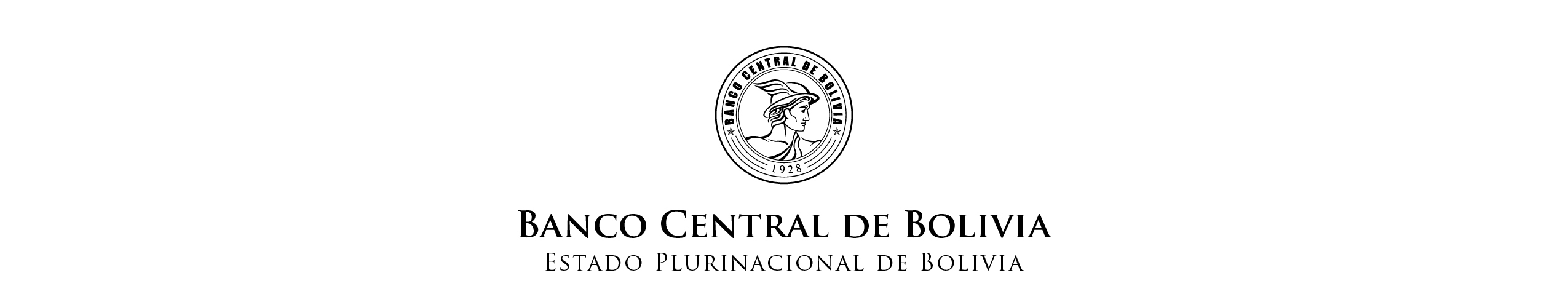 FORMACIÓN Y EXPERIENCIA  (Condiciones mínimas requeridas por la entidad)FORMULARIO C-2CONDICIONES ADICIONALES  (*) La Entidad deberá definir las condiciones adicionales a ser evaluadas. Estas condiciones pueden relacionarse con la formación, experiencia específica u otros (por ejemplo la entidad si ha establecido como una condición mínima la formación de licenciatura, en la formación complementaría puede solicitarse un nivel de maestría). (**) La entidad deberá definir la puntuación de las condiciones a ser evaluadas. La suma de los puntajes asignados para las condiciones adicionales deberá ser 35 puntos. (***)El proponente deberá ofertar condiciones adicionales solicitadas en el presente Formulario.NOTA: se recomienda registrar de manera clara y específica las condiciones adicionales ofertadas. Presentar en su propuesta fotocopias simples de los documentos de respaldo de lo solicitado como ser: Certificados, Diplomas, títulos y otros de acuerdo al siguiente detalle:1. Para el inc. (a) Presentar fotocopia del documento que acredite haber concluido el curso.2. Para el inc. (b) Presentar fotocopia del documento que acredite haber concluido el curso.3. Para el inc. (c) Presentar, certificados de Trabajo o Certificados de Cumplimiento de Contrato u otros documentos que acrediten la conclusión de las consultorías o trabajos realizados.4. Para el inc. (d) Presentar los certificados de trabajo de las empresas solamente de los sectores  requeridos, no serán tomados en cuenta aquellos que correspondan a otros sectores. La experiencia laboral requerida será contabilizada a partir de la obtención del Título en Provisión Nacional.5. Para el inc. (e) Presentar certificados de Trabajo o Certificados de Cumplimiento de Contrato u otros documentos que acrediten la conclusión de las consultorías o trabajos realizados.ANEXO 2FORMULARIOS REFERENCIALES DE APOYOFormulario V-1	Formulario de Evaluación Preliminar Formulario V-2	Formulario de Evaluación Propuesta Económica	Formulario V-3	Formulario de Evaluación de Propuesta Técnica Formulario V-4	Resumen de la Evaluación Técnica y EconómicaFormulario V- 1EVALUACIÓN PRELIMINARFORMULARIO V-2PROPUESTA ECONÓMICA FORMULARIO V-3EVALUACIÓN DE LA PROPUESTA TÉCNICAFORMULARIO V-4 RESUMEN DE LA EVALUACIÓN TÉCNICA Y ECONÓMICA(Este Formulario es aplicable solo cuando se emplee el Método de Selección y Adjudicación Calidad, Propuesta Técnica y Costo. Caso contrario suprimir este Formulario)Los factores de evaluación deberán determinarse de acuerdo con lo siguiente:ANEXO 3Modelo de Contrato SANO – DLABS N° 2/2019CUCE N°__________Contrato Administrativo de Consultoría Individual por Producto para realizar el Estudio de Carga de Fuego del Edificio Principal del Banco Central de Bolivia (BCB), sujeto al tenor de las siguientes cláusulas:CLÁUSULA PRIMERA.- (DE LAS PARTES) Las partes CONTRATANTES son:El BANCO CENTRAL DE BOLIVIA, con Número de Identificación Tributaria (NIT) 1016739022, con domicilio en la calle Ayacucho esquina Mercado s/n de la zona central, en la Ciudad de La Paz – Bolivia, representado legalmente por el Lic. Gastón Elías Cordero Crespo con Cédula de Identidad Nº 5942931 expedida en La Paz, como Subgerente de Servicios Generales de acuerdo a su designación efectuada mediante Acción de Personal N° 1379/2015 de fecha 15 de diciembre de 2015 y al artículo 12 del Reglamento Específico del Sistema de Administración de Bienes y Servicios del Banco Central de Bolivia, aprobado mediante Resolución de Directorio N° 147/2015 de fecha 18 de agosto de 2015 y a la Resolución PRES – GAL N° 12/2015 de fecha 27 de agosto de 2015, que en adelante se denominará la ENTIDAD.El _______, mayor de edad, hábil por derecho, titular de la Cédula de Identidad N° ____, expedida en la ciudad de La Paz, con NIT ____, con domicilio en ____ de la zona ____de la ciudad de ___ - Bolivia, en adelante denominada el CONSULTOR.La ENTIDAD y el CONSULTOR en su conjunto serán denominados las PARTES.CLÁUSULA SEGUNDA.- (ANTECEDENTES) La ENTIDAD, en proceso realizado bajo las normas y regulaciones de contratación establecidas en el Decreto Supremo N° 0181,  de 28 de junio de 2009, de las Normas Básicas del Sistema de Administración de Bienes y Servicios (NB-SABS), sus modificaciones y el Documento Base de Contratación (DBC), para la Contratación de Servicios de Consultoría Individual por producto, en la Modalidad de Apoyo Nacional a la Producción y Empleo (ANPE), convocó en fecha ________ a personas naturales con capacidad de contratar con el Estado, a presentar propuestas en el proceso de contratación con Código Único de Contratación Estatal (CUCE), en base a lo solicitado en el DBC.Concluido el proceso de evaluación de propuestas, el Responsable del Proceso de Contratación de Apoyo Nacional a la Producción y Empleo (RPA), en base al Informe de Evaluación y Recomendación de Adjudicación ___________, emitido por_______ (señalar según corresponda al Responsable de Evaluación o la Comisión de Calificación), resolvió adjudicar la contratación del Servicio de Consultoría Individual a _______________ (señalar el nombre del proponente adjudicado), al cumplir su propuesta con todos los requisitos solicitados por la entidad en el DBC.CLÁUSULA TERCERA.- (LEGISLACIÓN APLICABLE) El presente Contrato se celebra exclusivamente al amparo de las siguientes disposiciones:Constitución Política del Estado.Ley N° 1178 de 20 de julio de 1990, de Administración y Control Gubernamentales.Ley del Presupuesto General del Estado, aprobado para la gestión y su reglamentación.Decreto Supremo N° 0181, de las NB-SABS y sus modificaciones.Reglamento Específico del Sistema de Administración de Bienes y Servicios (RE-SABS) del Banco Central de Bolivia.Otras disposiciones relacionadas.CLÁUSULA CUARTA.- (OBJETO Y CAUSA) El objeto del presente Contrato es la realización de un estudio en materia de seguridad ocupacional respecto a la carga de fuego presente en el edificio principal de la ENTIDAD que en adelante se denominará la CONSULTORÍA, para implementar medidas preventivas y/o correctivas con el propósito de mejorar los sistemas para la prevención de incendios y aspectos técnicos para reducir la carga de fuego, a ser provista por el CONSULTOR de conformidad con los Términos de Referencia, el DBC, la Propuesta Adjudicada, con estricta y absoluta sujeción al presente Contrato y a los documentos que forman parte de él, de acuerdo a las siguientes características:4.1.	Alcance de la CONSULTORÍA: La CONSULTORÍA será realizado para las distintas dependencias del Edificio Principal de la ENTIDAD.4.1.1.	Áreas de estudio: El estudio a realizar comprende los siguientes sectores del BCB:Tabla N°1MATRIZ DE AMBIENTES PARA EL ESTUDIO DE CARGA DE FUEGO4.1.2.	ACTIVIDADES A DESARROLLAR: El CONSULTOR deberá realizar mínimamente las siguientes actividades:Recopilación y relevamiento de datos de las variables a medir en las áreas establecidas en la Tabla N°1. Relevamiento de los tipos, cantidad y calidad de los materiales existentes de acuerdo a Tabla N°1.Relevamiento de los equipos de lucha contra incendios existentes en el Edificio Principal de la ENTIDAD de acuerdo a Tabla N°1.Determinación de la carga de fuego en las áreas establecidas en la Tabla N°1.Determinación si los medios de lucha contra incendios son suficientes en los ambientes detallados en la Tabla N°1.Identificación de los materiales más relevantes que incrementan la carga de fuego en las áreas de la Tabla N°1.Análisis de los resultados obtenidos.Informe detallado de la CONSULTORÍA. Previa entrega del producto final, se realizará una presentación de la CONSULTORÍA explicando la metodología empleada, los resultados obtenidos y las respectivas recomendaciones, esto estará dirigido al personal de la Subgerencia de Gestión de Riesgos. La presentación deberá ser coordinada con la CONTRAPARTE y la Subgerencia de Gestión de Riesgos antes de concluido el plazo establecido en el presente Contrato.El CONSULTOR en caso de existir observaciones deberá realizar las correcciones correspondientes antes de la entrega del producto final.4.2.	Resultados y Productos esperados.El CONSULTOR deberá presentar el producto del Estudio de la Carga de Fuego de acuerdo al contenido especificado en numeral 4.3. del presente contrato.Asimismo, este producto deberá incluir los resultados referidos a las medidas preventivas y/o correctivas que resulten de la CONSULTORÍA.4.3.	Contenido y Forma de Presentación del Producto.El Informe de presentación del producto deberá contener: Antecedentes, desarrollo, conclusiones y recomendaciones.El producto de la CONSULTORÍA deberá contener el siguiente contenido mínimo:CarátulaContenido numerado de páginasResumen ejecutivo de la CONSULTORÍAIntroducciónAntecedentesMarco teórico y conceptualNormativa técnica internacional y/o nacional utilizadaDesarrollo del Estudio8.1 Análisis del estado actual de los sistemas de extinción de fuego en las áreas de la Tabla N°1.8.2 Metodología empleada para la realización del estudio de forma detallada (tablas, cifras, variables, fórmulas, cálculos realizados, software si este fuera empleado).8.3 Relevamiento y Análisis de los datos recopilados (tipos de materiales y controles de lucha contra incendios y otros que se consideren relevantes para el estudio).8.4 Determinación de la Carga de Fuego por áreas de estudio.8.5 Identificación, Análisis de Riesgos en las áreas de la Tabla N°1 y determinación de parámetros para implementar medidas correctivas y/o preventivas.   8.6 Identificación y Análisis de los tipos de materiales que tienen un mayor aporte en la Carga de Fuego.8.7 Identificación de las áreas de alto riesgo respecto a la carga de fuego determinada. 8.8 Determinación de la cantidad, tipo de equipos y/o sistemas de lucha contra incendios (extintores, hidrantes y otros que se consideren relevantes).ConclusionesResultados y recomendaciones (haciendo énfasis en las medidas correctivas y/o preventivas a implementar como ser: Materiales ignífugos en mobiliario, revestimiento de estructura, tipos y cantidad de extintores; y otros que se consideren relevantes). Las medidas preventivas y/o correctivas deberán estar clasificadas de a acuerdo a prioridad de la siguiente manera: Medidas a implementar a corto, mediano y largo plazo.Anexos (Documentación complementaria de la Consultoría).Bibliografía.El trabajo debe ser presentado a la contraparte en idioma español, en formato impreso tamaño carta, numerados, con impresiones en alta resolución tanto a color como blanco y negro (según corresponda), ordenadas, numeradas y anilladas con tapas protectoras plásticas.Tres (3) ejemplares impresos y (2) dos CDs.4.4.	Horario. Los horarios establecidos para el desarrollo de las actividades de la CONSULTORÍA serán los siguientes: Mañanas de 8:30 a.m. a 12:30 pm y por las tardes de 14:30 a 18:30, en caso de que el CONSULTOR requiera trabajar en horarios fuera de los establecidos estos serán coordinados con la CONTRAPARTE.CLÁUSULA QUINTA.- (DOCUMENTOS INTEGRANTES DEL CONTRATO) Para cumplimiento del presente Contrato, forman parte del mismo los siguientes documentos: - 	DBC.- 	Propuesta Adjudicada.-	Documento de Adjudicación.-	Poder del representante legal del CONSULTOR.- 	Garantía.-	Certificado del RUPE.-		Certificados de No Adeudo por Contribuciones al Seguro Social Obligatorio de Largo Plazo y al Sistema Integral de Pensiones.CLÁUSULA SEXTA.- (OBLIGACIONES DE LAS PARTES) Las partes se comprometen y obligan a dar cumplimiento a todas y cada una  de las cláusulas del presente Contrato. 6.1.	Por su parte, el CONSULTOR se compromete a cumplir con las siguientes obligaciones: Realizar el servicio de consultoría objeto del presente Contrato, de acuerdo con lo establecido en el DBC, así como las condiciones de su propuesta.Mantener vigente y actualizadas las Garantías (vigencia y/o monto), a requerimiento de la Entidad.Contar con la ropa de trabajo, equipos de protección personal contra riesgos de seguridad ocupacional y herramientas adecuadas para el desarrollo de la CONSULTORÍA, esto deberá ser verificado por la CONTRAPARTE en coordinación con la Subgerencia de Gestión de Riesgos al inicio de la CONSULTORÍA.Realizará trabajos de índole técnico – administrativo para el cumplimiento del objeto y dentro de su competencia, tales como: solicitud de permisos (uso de escaleras u otros), llenado de formularios para ingresos y salidas de equipos de propiedad del Consultor/a, obtención de muestras y mediciones, entre otros.Prestar la CONSULTORÍA evitando dañar las instalaciones de la ENTIDAD, en caso de presentarse algún daño, este será resarcido directamente por el CONSULTOR.Deberá asumir la responsabilidad técnica absoluta, de los servicios profesionales prestados, conforme a lo establecido en los Términos de Referencia y su Propuesta Técnico-Económica, por lo que deberá desarrollar su trabajo conforme a las más altas normas técnicas de competencia profesional, conducta y ética. Será responsable por reclamos judiciales y/o extrajudiciales efectuados por terceras personas que resulten de actos u omisiones relacionadas exclusivamente con la prestación de la CONSULTORÍA.Antes de iniciar la CONSULTORÍA el CONSULTOR para ingresar a las áreas de la ENTIDAD descritas en numeral 4.1.1. de la Cláusula Cuarta del presente Contrato (alcance), deberá presentar a la CONTRAPARTE el Certificado de Antecedentes de la Policía Boliviana, debidamente actualizado (en original).El CONSULTOR deberá elaborar y presentar el Certificado de Liquidación Final del Servicio, una vez concluida la CONSULTORÍA.6.2.	Por su parte, la ENTIDAD se compromete a cumplir con las siguientes obligaciones:Apoyar la CONSULTORÍA proporcionando la información necesaria.Dar la conformidad del producto presentado en un plazo no mayor de 10 días hábiles computables a partir de la recepción de informe a partir de la recepción del producto final.Realizar el pago de la CONSULTORÍA en el o los plazos establecidos en el presente contrato a favor del CONSULTOR.CLÁUSULA SÉPTIMA.- (VIGENCIA) La vigencia del presente Contrato, se extenderá desde el día hábil siguiente de su suscripción, por ambas partes hasta que la Gerencia de Administración de la ENTIDAD emita el Certificado de Cumplimiento de Contrato o el Certificado de Terminación de Contrato.CLÁUSULA OCTAVA.- (ANTICIPO) En el presente contrato no se otorgará anticipo.CLÁUSULA NOVENA.- (GARANTÍA de Cumplimiento de Contrato) El CONSULTOR, garantiza el fiel cumplimiento del presente Contrato en todas sus partes con la ____, Nº ___ emitida por _______, a la orden de la ENTIDAD, por el siete por ciento (7%) del monto del contrato, que corresponde a Bs___ (____00/100 Bolivianos) con vigencia a partir de ___ de ___ de 2019, hasta ____ (Dependiendo de la garantía presentada por el CONSULTOR) En caso de que el CONSULTOR, incurriere en algún tipo de incumplimiento contractual, el importe de dicha garantía, será pagado en favor de la ENTIDAD, sin necesidad de ningún trámite o acción judicial, a su sólo requerimiento.Si se procediera a la recepción del producto objeto de la CONSULTORÍA dentro del plazo contractual y en forma satisfactoria, hecho que se hará constar mediante el Acta o Informe correspondiente, dicha garantía será devuelta después de la Liquidación del Contrato, juntamente con el Certificado de Cumplimiento de Contrato.El CONSULTOR, tiene la obligación de mantener actualizada la Garantía de Cumplimiento de Contrato durante la vigencia de éste. La CONTRAPARTE llevará el control directo de la vigencia de la garantía en cuanto al monto y plazo, a efectos de requerir su ampliación al CONSULTOR, o solicitar a la ENTIDAD su ejecución.CLÁUSULA DÉCIMA.- (PLAZO DE PRESTACIÓN DE LA CONSULTORÍA) EL CONSULTOR desarrollará sus actividades de forma satisfactoria, en estricto acuerdo con el alcance de la CONSULTORÍA, la propuesta adjudicada, los Términos de Referencia y en el plazo de ciento cincuenta (150) días calendario, que será computado a partir del día siguiente hábil posterior a la suscripción del presente Contrato.El CONSULTOR deberá subsanar las observaciones, si es que estas existieran, en un plazo no mayor a 10 (diez) días hábiles a partir del día siguiente hábil a la recepción de las observaciones.CLÁUSULA DÉCIMA PRIMERA.- (LUGAR DE PRESTACIÓN DEL SERVICIO) El CONSULTOR realizará las actividades de relevamiento y recopilación de datos (trabajo de campo) en el Edificio Principal de la ENTIDAD, ubicado en la calle Ayacucho esquina Mercado de la ciudad de La Paz –Bolivia. El trabajo de gabinete será realizado en las oficinas del CONSULTOR.CLÁUSULA DÉCIMA SEGUNDA.- (DEL MONTO Y FORMA DE PAGO) 12.1.	Monto: El monto total para la ejecución de la CONSULTORÍA objeto del presente Contrato es de Bs_______  (____ 00/100 Bolivianos).Queda establecido que el monto consignado en el presente contrato incluye todos los elementos sin excepción alguna, que sean necesarios para la realización y cumplimiento de la CONSULTORÍA y no se reconocerán ni procederán pagos por servicios que excedan dicho monto.12.2.	Forma de Pago: El pago se realizará en su totalidad contra la presentación del producto de acuerdo a lo estipulado en los numerales 4.1., 4.2. y 4.3. de la Cláusula Cuarta del presente Contrato y la emisión del Informe Final de Conformidad por parte de la la CONTRAPARTE.El CONSULTOR presentará a la CONTRAPARTE, para su revisión en versión definitiva, el informe final y un certificado de pago debidamente llenado, con fecha y firmado, que consignará todas las actividades realizadas para la ejecución de la CONSULTORÍA.Los días de retraso en los que incurra el CONSULTOR por la entrega del informe final y el respectivo certificado de pago, serán contabilizados por la CONTRAPARTE, a efectos de deducir los mismos del plazo en que la ENTIDAD haya demorado en realizar el pago de los servicios prestados.La CONTRAPARTE, una vez recibido el informe lo revisará de forma completa, así como otros documentos que emanen de la CONSULTORÍA y hará conocer al CONSULTOR la aprobación del mismo o en su defecto comunicará sus observaciones. En ambos casos la CONTRAPARTE deberá comunicar su decisión respecto al informe en el plazo máximo de _____ (registrar el plazo de forma literal y numeral, de acuerdo a la magnitud del servicio) días calendario computados a partir de la fecha de su presentación. Si dentro del plazo señalado precedentemente, la CONTRAPARTE no se pronunciara respecto al informe, se aplicará el silencio administrativo positivo, considerándose a los informes como aprobados.El informe final, aprobado por la CONTRAPARTE, (con la fecha de aprobación), será remitido a la dependencia que corresponda de la ENTIDAD, en el plazo máximo de tres (3) días hábiles computables desde su recepción, para que se procese el pago correspondiente. La entidad deberá exigir la presentación del comprobante del pago de Contribuciones al Sistema Integral de Pensiones (SIP), antes de efectuar el o los pagos por la prestación del servicio de CONSULTORÍA. CLÁUSULA DÉCIMA TERCERA.- (ESTIPULACIÓN SOBRE IMPUESTOS) Correrá por cuenta del CONSULTOR, en el marco de la relación contractual, el pago de todos los impuestos vigentes en el país a la fecha de suscripción del presente Contrato.CLÁUSULA DÉCIMA CUARTA.- (DERECHOS DEL CONSULTOR) El CONSULTOR, tiene derecho a plantear los reclamos que considere correctos, por cualquier omisión de la ENTIDAD, por falta de pago del servicio prestado, o por cualquier otro aspecto consignado en el presente Contrato.Tales reclamos deberán ser planteados por escrito con el respaldo correspondiente, a la CONTRAPARTE, hasta veinte (20) días hábiles posteriores al suceso.La CONTRAPARTE, dentro del lapso impostergable de cinco (5) días hábiles, tomará conocimiento, analizará el reclamo y emitirá su respuesta de forma sustentada al CONSULTOR aceptando o rechazando el reclamo. Dentro de este plazo, la CONTRAPARTE podrá solicitar las aclaraciones respectivas al CONSULTOR, para sustentar su decisión.En los casos que así corresponda por la complejidad del reclamo, la CONTRAPARTE, podrá solicitar en el plazo de cinco (5) días adicionales, la emisión de informe a las dependencias técnica, financiera y/o legal de la ENTIDAD, según corresponda, a objeto de fundamentar la respuesta que se deba emitir para responder al CONSULTOR.Todo proceso de respuesta a reclamos, no deberá exceder los diez (10) días hábiles, computables desde la recepción del reclamo documentado por la CONTRAPARTE. En caso de que no se dé respuesta dentro del plazo señalado precedentemente, se entenderá la plena aceptación de la solicitud del CONSULTOR considerando para el efecto el Silencio Administrativo Positivo.La CONTRAPARTE y LA ENTIDAD, no atenderán reclamos presentados fuera del plazo establecido en esta cláusula.CLÁUSULA DÉCIMA QUINTA.- (FACTURACIÓN) Para que se efectúe el pago, el CONSULTOR deberá emitir la respectiva factura oficial por el monto del pago a favor de la ENTIDAD, caso contrario la ENTIDAD deberá retener los montos de obligaciones tributarias pendientes, para su posterior pago al Servicio de Impuestos Nacionales.CLÁUSULA DÉCIMA SEXTA.- (MODIFICACIONES AL CONTRATO) El contrato podrá ser modificado por uno o varios contratos modificatorios, mismos que pueden afectar el alcance, monto y/o plazo. El monto de cada contrato modificatorio no deberán exceder el diez por ciento (10%) del monto del presente contrato; asimismo, la suma de los montos de los contratos modificatorios no deberán exceder el diez por ciento (10%) del monto del presente contrato, de acuerdo con lo establecido en el Artículo 89 del Decreto Supremo N° 0181. La modificación al plazo, permite la ampliación o disminución del mismo dentro del límite de modificación al monto.La modificación al alcance del contrato, permite el ajuste de las diferentes cláusulas del mismo que sean necesaria para dar cumplimiento del objeto de la contratación.CLÁUSULA DÉCIMA SÉPTIMA.- (CESIÓN) El CONSULTOR no podrá transferir parcial ni totalmente las obligaciones contraídas en el presente Contrato, siendo de su entera responsabilidad la ejecución y cumplimiento de las obligaciones establecidas en el mismo.CLÁUSULA DÉCIMA OCTAVA.- (MULTAS) El CONSULTOR se obliga a cumplir con los plazos de entrega y de subsanación del producto de la CONSULTORIA establecidos en la Cláusula Décima del presente Contrato, caso contrario será multado con el uno por ciento (1%) por día hábil de retraso. En casos de resolución de contrato por causas atribuibles al CONSULTOR, la ENTIDAD no podrá cobrar multas que excedan el veinte por ciento (20%) del monto total del contrato.CLÁUSULA DÉCIMA NOVENA.- (CONFIDENCIALIDAD) Los materiales producidos por el CONSULTOR, así como la información a la que este tuviere acceso, durante o después de la ejecución presente contrato, tendrá carácter confidencial, quedando expresamente prohibida su divulgación a terceros, exceptuando los casos en que la ENTIDAD emita un pronunciamiento escrito estableciendo lo contrario.Asimismo, el CONSULTOR reconoce que la ENTIDAD es el único propietario de los productos y documentos (originales de los documentos, libretas de campo, memorias de cálculo, planos o diseños, gráficos y otros documentos que sean elaborados emergentes de la presente Consultoría) producidos en la CONSULTORÍA, en consecuencia deberán ser entregados a la CONTRAPARTE en su totalidad y bajo inventario juntamente con la entrega del producto, quedando absolutamente prohibida la difusión de dicha documentación, total o parcialmente, sin consentimiento previo y por escrito de la ENTIDAD. CLÁUSULA VIGÉSIMA.- (EXONERACIÓN A LA ENTIDAD DE RESPONSABILIDADES POR DAÑO A TERCEROS) El CONSULTOR se obliga a tomar todas las previsiones que pudiesen surgir por daño a terceros, exonerando de estas obligaciones a la ENTIDAD.CLÁUSULA VIGÉSIMA PRIMERA.- (TERMINACIÓN DEL CONTRATO) El presente contrato concluirá por una de las siguientes causas: Por Cumplimiento del  objeto de Contrato: Forma ordinaria de cumplimiento, donde la ENTIDAD como el CONSULTOR dan por terminado el presente Contrato, una vez que ambas partes hayan dado cumplimiento a todas las condiciones y estipulaciones contenidas en el mismo, lo cual se hará constar en el Certificado de Cumplimiento de Contrato, emitido por la ENTIDAD.Por Resolución del contrato: Es la forma extraordinaria de terminación del contrato que procederá únicamente por las siguientes causales:A requerimiento de la ENTIDAD, por causa atribuible al CONSULTOR:Por incumplimiento en la realización de la CONSULTORÍA en el plazo establecido.Por suspensión en la prestación del servicio de la CONSULTORÍA sin justificación por siete (7) días calendario.Por incumplimiento en la iniciación del servicio, si emitida la Orden de Proceder demora más de quince (15) días calendario en movilizarse.Por negligencia reiterada (3 veces) en el cumplimiento de los Términos de Referencia, u otras especificaciones, o instrucciones escritas de la CONTRAPARTE.Por incumplimiento injustificado del programa de prestación de servicios sin que el CONSULTOR adopte medidas necesarias y oportunas para recuperar su demora y asegurar la conclusión del servicio dentro del plazo vigente.Cuando el monto de la multa por atraso en la prestación del servicio alcance el diez por ciento (10%) del monto total del contrato, decisión optativa, o veinte por ciento (20%), de forma obligatoria.A requerimiento del CONSULTOR, por causales atribuibles a la ENTIDAD:Si apartándose del objeto del Contrato, la ENTIDAD pretende efectuar modificaciones en relación a la prestación de los servicios objeto del presente contrato.Por incumplimiento en los pagos por más de sesenta (60) días calendario computados a partir de la fecha en la que debía efectivizarse el pago.Por instrucciones injustificadas emanadas por la ENTIDAD para la suspensión del servicio por más de treinta (30) días calendario.Procedimiento de Resolución por causas atribuibles a las partes. De acuerdo a las causales de Resolución de Contrato señaladas precedentemente, y Considerando la naturaleza de las prestaciones del contrato que implica la realización de prestaciones continuas, periódicas o sujetas a cronograma, su terminación solo afectará a las prestaciones futuras, debiendo considerarse cumplidas las prestaciones ya realizadas por ambas partes.Para procesar la Resolución del Contrato por cualquiera de las causales señaladas, la ENTIDAD o el CONSULTOR, según corresponda, dará aviso escrito mediante carta notariada, a la otra parte, de su intención de resolver el Contrato, estableciendo claramente la causal que se aduce.Si dentro de los diez (10) días hábiles siguientes de la fecha de notificación, se enmendaran las fallas, se normalizara el desarrollo de las prestaciones del servicio, se tomaran las medidas necesarias para continuar normalmente con las estipulaciones del Contrato y el requirente de la resolución expresará por escrito su conformidad a la solución, el aviso de intensión de resolución será retirado.Caso contrario, si al vencimiento del término de los diez (10) días hábiles no existiese ninguna respuesta, el proceso de resolución continuará, a cuyo fin la ENTIDAD o el CONSULTOR, según quien haya requerido la resolución del contrato, notificará mediante carta notariada a la otra parte, que la resolución del contrato se ha hecho efectiva.Esta carta notariada dará lugar a que cuando la resolución sea por causales atribuibles al CONSULTOR, se consolide a favor de la ENTIDAD la Garantía de Cumplimiento de Contrato. Cuando se efectúe la resolución del contrato se procederá a una liquidación de saldos deudores y acreedores de ambas partes, efectuándose los pagos a que hubiere lugar, conforme la evaluación del grado de cumplimiento de la CONSULTORÍA.Por acuerdo entre partes: Precederá cuando ambas partes otorguen su consentimiento con el objetivo de terminar con la Relación contractual, bajo las siguientes condiciones:Que las partes manifiesten de manera expresa su voluntad de dar por terminada la relación contractual por muto acuerdo; Que no exista causa de resolución imputable al contratista;Que la terminación de la relación contractual no afecte el interés público o que la continuidad de la misma sea innecesaria o inconveniente.Procedimiento de Resolución por mutuo acuerdo. Considerando la naturaleza de las prestaciones del contrato que implica la realización de prestaciones continuas, periódicas o sujetas a cronograma, su terminación sólo afectará a las prestaciones futuras, debiendo considerarse cumplidas las prestaciones ya realizadas por ambas partes.Cuando se efectúe la resolución por mutuo acuerdo, ambas partes deberán suscribir un documento de Resolución de Contrato, el cual deberá contener la siguiente información: partes suscribientes, antecedentes, condiciones para la Resolución de Contrato por acuerdo, alcances de la Resolución, inexistencia de obligación y conformidad de las partes.Realizada la Resolución del contrato se procederá a efectuar la liquidación de saldos deudores y acreedores de ambas partes, efectuándose los pagos a que hubiere lugar, conforme la evaluación del grado de cumplimiento de los términos de referencia. Asimismo, no procederá la ejecución de garantía de cumplimiento de contrato, ni la ejecución de las retenciones por concepto de garantía de cumplimiento de contrato, tampoco procederá la publicación del CONSULTOR en el SICOES como impedido de participar en procesos de contratación.Resolución por causas de fuerza mayor o caso fortuito o en resguardo de los intereses del Estado: Considerando la naturaleza de las prestaciones del contrato que implica la realización de prestaciones continuas, periódicas o sujetas a cronograma, su terminación sólo afectará a las prestaciones futuras, debiendo considerarse cumplidas las prestaciones ya realizadas por ambas partes.Si en cualquier momento, antes de la terminación de la prestación del servicio objeto del Contrato, el CONSULTOR, se encontrase con situaciones no atribuibles a su voluntad, por causas de fuerza mayor, caso fortuito u otras causas debidamente justificadas, que imposibilite la prestación del servicio, comunicará por escrito su intención de resolver el contrato, justificando la causa.La ENTIDAD, previa evaluación y aceptación de la solicitud, mediante carta notariada dirigida al CONSULTOR, suspenderá la ejecución del servicio y resolverá el Contrato. A la entrega de dicha comunicación oficial de resolución, el CONSULTOR suspenderá la ejecución del servicio de acuerdo a las instrucciones escritas que al efecto emita la ENTIDAD.Asimismo, si la ENTIDAD se encontrase con situaciones no atribuibles a su voluntad, por causas de fuerza mayor, caso fortuito o considera que la continuidad de la relación contractual va en contra los intereses del Estado, comunicará por escrito la suspensión de la ejecución del servicio y resolverá el CONTRATO.Una vez efectivizada la Resolución del contrato, las partes procederán a realizar la liquidación del contrato donde establecerán los saldos en favor o en contra para su respectivo pago y/o cobro, según corresponda.CLÁUSULA VIGÉSIMA SEGUNDA.- (SOLUCIÓN DE CONTROVERSIAS) En caso de surgir controversias sobre los derechos y obligaciones u otros aspectos propios de la ejecución del presente contrato, las partes acudirán a la jurisdicción prevista en el ordenamiento jurídico para los contratos administrativos.CLÁUSULA VIGÉSIMA TERCERA.- (SUPERVISIÓN DE LA CONSULTORÍA) Con el objeto de realizar el seguimiento y control del servicio a ser prestado por el Consultor, la ENTIDAD designa al Analista DE Seguridad Laboral y Ambiental del Departamento de Seguridad y Contingencias como CONTRAPARTE y hará conocer esta designación en forma escrita al CONSULTOR.La CONTRAPARTE, será el medio autorizado de comunicación, notificación y aprobación de todo cuanto corresponda a los asuntos relacionados con el servicio a ser prestado por el CONSULTOR, bajo términos del presente Contrato y los documentos que forman parte del mismo y se constituirá en Responsable de Recepción al finalizar la CONSULTORÍA.Sus funciones específicas serán las siguientes:Verificar el Cumplimiento de los Términos de Referencia y del presente Contrato u otras especificaciones o solicitudes escritas del CONSULTOR.Supervisar las actividades a realizar por el CONSULTOR de acuerdo a lo estipulado en el numeral 4.1.2. de la Cláusula Cuarta del presente Contrato.Establecer multas por incumplimiento, conforme a los Términos de Referencia.Calificar las causas de fuerza mayor y/o caso fortuito que pudiera tener consecuencia sobre la ejecución del presente Contrato y emitir el correspondiente informe detallando el impedimento dentro de los cinco (5) días hábiles de ocurrido el hecho.Emitir el Informe Final de Conformidad o Disconformidad (según corresponda).Aprobar el Certificado de Liquidación Final de la CONSULTORÍA, elaborado y presentado por el CONSULTOR.CLÁUSULA VIGÉSIMA CUARTA.- (SUSPENSIÓN DE ACTIVIDADES) La ENTIDAD está facultada para suspender temporalmente los servicios que presta el CONSULTOR, en cualquier momento, por motivos de fuerza mayor, caso fortuito y/o razones convenientes a los intereses del Estado; para lo cual notificará al CONSULTOR por escrito por intermedio de la CONTRAPARTE, con una anticipación de cinco (5) días calendario, excepto en los casos de urgencia por alguna emergencia imponderable en el que podrá notificar en el día. Esta suspensión puede ser total o parcial.Asimismo, el CONSULTOR podrá solicitar a la ENTIDAD la suspensión temporal de sus servicios en la CONSULTORÍA, cuando se presentan situaciones de fuerza mayor, caso fortuito o por causas atribuibles a la ENTIDAD que afecten al CONSULTOR en la prestación de sus servicios, esta suspensión puede ser parcial o total. Dicha suspensión podrá efectivizarse siempre y cuando la ENTIDAD la autorice de manera expresa considerando como incumplimiento toda suspensión realizada sin autorización. De manera excepcional la ENTIDAD podrá realizar la aprobación de suspensiones que se hayan realizado sin autorización previa, siempre y cuando dichas suspensiones se hayan generado en situaciones de extrema necesidad o emergencia debidamente comprobadas por el CONSULTOR. Cuando el servicio fuera totalmente suspendido por más de diez (10) días calendario a efectos de reconocimiento del pago, se seguirá el procedimiento ya previsto en la presente cláusula.En ambos casos, si es que la suspensión amerita la ampliación del plazo de prestación del SERVICIO se suscribirá el Contrato Modificatorio correspondiente.Si los servicios se suspenden parcial o totalmente por negligencia del CONSULTOR en observar y cumplir correctamente las estipulaciones del contrato y/o de los documentos que forman parte del mismo, el tiempo que los servicios permanezcan suspendidos, no merecerán ninguna ampliación del plazo del servicio o ajuste de plazos del cronograma de servicio, ni corresponderá pago alguno por el personal parado.CLÁUSULA VIGÉSIMA QUINTA.- (CERTIFICADO DE LIQUIDACIÓN FINAL) Una vez concluida la CONSULTORÍA (entrega del producto final o finalización del plazo del servicio) o a la terminación del contrato por resolución, el CONSULTOR, elaborará y presentará el Certificado de Liquidación Final del servicio de CONSULTORÍA, con fecha y la firma del representante del consultor a la CONTRAPARTE para su aprobación. La ENTIDAD a través de la CONTRAPARTE se reserva el derecho de realizar los ajustes que considere pertinentes previa a la aprobación del certificado de liquidación final.  En caso de que el CONSULTOR, no presente a la CONTRAPARTE el Certificado de Liquidación Final dentro del plazo previsto, la CONTRAPARTE deberá elaborar y aprobar el Certificado de Liquidación Final, el cual será notificado al CONSULTOR.En la liquidación del contrato se establecerán los saldos a favor o en contra, la devolución o ejecución de garantías, restitución de retenciones por concepto de garantía, el cobro de multas y penalidades, la recuperación del anticipo y todo otro aspecto que implique la liquidación de deudas y acrecencias entre las partes por terminación del contrato por cumplimiento o resolución del mismo.CLÁUSULA VIGÉSIMA SEXTA.- (CONSENTIMIENTO) En señal de conformidad y para su fiel y estricto cumplimiento, firmamos el presente Contrato en cinco ejemplares de un mismo tenor y validez el Lic. Gastón Elías Cordero Crespo, en representación legal de la ENTIDAD, y la _________, en representación del CONSULTOR.Este documento, conforme a disposiciones legales de control fiscal vigentes, será registrado ante la Contraloría General del Estado.La Paz, __ de ____ de 2019.VTAA/jwee.Código Único de Contratación Estatal19-0951-00-951557-1-1CONSULTORÍA INDIVIDUAL POR PRODUCTO PARA REALIZAR EL ESTUDIO DE CARGA DE FUEGO DEL EDIFICIO PRINCIPAL DEL BANCO CENTRAL DE BOLIVIA (BCB) BANCO CENTRAL DE BOLIVIAGERENCIA DE ADMINISTRACIÓNSUBGERENCIA DE SERVICIOS GENERALESDEPARTAMENTO DE COMPRAS Y CONTRATACIONESLUGAR DE ENTREGA DE LA PROPUESTA: Ventanilla Única de Correspondencia, ubicada en Planta Baja del Edificio Principal del BCB, calle Ayacucho esquina Mercado, La Paz – BoliviaNOMBRE DEL PROPONENTE:______________________________________APOYO NACIONAL A LA PRODUCCIÓN Y EMPLEO (POR SOLICITUD DE PROPUESTAS)CÓDIGO BCB: ANPE-P Nº 001/2019–1C “CONSULTORÍA INDIVIDUAL POR PRODUCTO PARA REALIZAR EL ESTUDIO DE CARGA DE FUEGO DEL EDIFICIO PRINCIPAL DEL BANCO CENTRAL DE BOLIVIA (BCB)”PRIMERA CONVOCATORIANo abrir antes de horas 15:00 del día lunes 03 de junio del 2019DATOS DEL PROCESOS DE CONTRATACIÓNDATOS DEL PROCESOS DE CONTRATACIÓNDATOS DEL PROCESOS DE CONTRATACIÓNDATOS DEL PROCESOS DE CONTRATACIÓNDATOS DEL PROCESOS DE CONTRATACIÓNDATOS DEL PROCESOS DE CONTRATACIÓNDATOS DEL PROCESOS DE CONTRATACIÓNDATOS DEL PROCESOS DE CONTRATACIÓNDATOS DEL PROCESOS DE CONTRATACIÓNDATOS DEL PROCESOS DE CONTRATACIÓNDATOS DEL PROCESOS DE CONTRATACIÓNDATOS DEL PROCESOS DE CONTRATACIÓNDATOS DEL PROCESOS DE CONTRATACIÓNDATOS DEL PROCESOS DE CONTRATACIÓNDATOS DEL PROCESOS DE CONTRATACIÓNDATOS DEL PROCESOS DE CONTRATACIÓNDATOS DEL PROCESOS DE CONTRATACIÓNDATOS DEL PROCESOS DE CONTRATACIÓNDATOS DEL PROCESOS DE CONTRATACIÓNDATOS DEL PROCESOS DE CONTRATACIÓNDATOS DEL PROCESOS DE CONTRATACIÓNDATOS DEL PROCESOS DE CONTRATACIÓNDATOS DEL PROCESOS DE CONTRATACIÓNDATOS DEL PROCESOS DE CONTRATACIÓNDATOS DEL PROCESOS DE CONTRATACIÓNDATOS DEL PROCESOS DE CONTRATACIÓNEntidad ConvocanteBanco Central de BoliviaBanco Central de BoliviaBanco Central de BoliviaBanco Central de BoliviaBanco Central de BoliviaBanco Central de BoliviaBanco Central de BoliviaBanco Central de BoliviaBanco Central de BoliviaBanco Central de BoliviaBanco Central de BoliviaBanco Central de BoliviaBanco Central de BoliviaBanco Central de BoliviaBanco Central de BoliviaBanco Central de BoliviaBanco Central de BoliviaBanco Central de BoliviaBanco Central de BoliviaBanco Central de BoliviaBanco Central de BoliviaBanco Central de BoliviaBanco Central de BoliviaBanco Central de BoliviaModalidad de contrataciónApoyo Nacional a la Producción y Empleo - ANPEApoyo Nacional a la Producción y Empleo - ANPEApoyo Nacional a la Producción y Empleo - ANPEApoyo Nacional a la Producción y Empleo - ANPEApoyo Nacional a la Producción y Empleo - ANPEApoyo Nacional a la Producción y Empleo - ANPEApoyo Nacional a la Producción y Empleo - ANPEApoyo Nacional a la Producción y Empleo - ANPEApoyo Nacional a la Producción y Empleo - ANPECódigo Interno que la Entidad utiliza para identificar el procesoCódigo Interno que la Entidad utiliza para identificar el procesoCódigo Interno que la Entidad utiliza para identificar el procesoCódigo Interno que la Entidad utiliza para identificar el procesoCódigo Interno que la Entidad utiliza para identificar el procesoCódigo Interno que la Entidad utiliza para identificar el procesoCódigo Interno que la Entidad utiliza para identificar el procesoCódigo Interno que la Entidad utiliza para identificar el procesoCódigo Interno que la Entidad utiliza para identificar el procesoCódigo Interno que la Entidad utiliza para identificar el procesoANPE - P N° 001/2019–1CANPE - P N° 001/2019–1CANPE - P N° 001/2019–1CANPE - P N° 001/2019–1CModalidad de contrataciónApoyo Nacional a la Producción y Empleo - ANPEApoyo Nacional a la Producción y Empleo - ANPEApoyo Nacional a la Producción y Empleo - ANPEApoyo Nacional a la Producción y Empleo - ANPEApoyo Nacional a la Producción y Empleo - ANPEApoyo Nacional a la Producción y Empleo - ANPEApoyo Nacional a la Producción y Empleo - ANPEApoyo Nacional a la Producción y Empleo - ANPEApoyo Nacional a la Producción y Empleo - ANPECódigo Interno que la Entidad utiliza para identificar el procesoCódigo Interno que la Entidad utiliza para identificar el procesoCódigo Interno que la Entidad utiliza para identificar el procesoCódigo Interno que la Entidad utiliza para identificar el procesoCódigo Interno que la Entidad utiliza para identificar el procesoCódigo Interno que la Entidad utiliza para identificar el procesoCódigo Interno que la Entidad utiliza para identificar el procesoCódigo Interno que la Entidad utiliza para identificar el procesoCódigo Interno que la Entidad utiliza para identificar el procesoCódigo Interno que la Entidad utiliza para identificar el procesoANPE - P N° 001/2019–1CANPE - P N° 001/2019–1CANPE - P N° 001/2019–1CANPE - P N° 001/2019–1CCUCE19-0951-00-951557-1-1Gestión2019Objeto de la contrataciónCONSULTORÍA INDIVIDUAL POR PRODUCTO PARA REALIZAR EL ESTUDIO DE CARGA DE FUEGO DEL EDIFICIO PRINCIPAL DEL BANCO CENTRAL DE BOLIVIA (BCB) CONSULTORÍA INDIVIDUAL POR PRODUCTO PARA REALIZAR EL ESTUDIO DE CARGA DE FUEGO DEL EDIFICIO PRINCIPAL DEL BANCO CENTRAL DE BOLIVIA (BCB) CONSULTORÍA INDIVIDUAL POR PRODUCTO PARA REALIZAR EL ESTUDIO DE CARGA DE FUEGO DEL EDIFICIO PRINCIPAL DEL BANCO CENTRAL DE BOLIVIA (BCB) CONSULTORÍA INDIVIDUAL POR PRODUCTO PARA REALIZAR EL ESTUDIO DE CARGA DE FUEGO DEL EDIFICIO PRINCIPAL DEL BANCO CENTRAL DE BOLIVIA (BCB) CONSULTORÍA INDIVIDUAL POR PRODUCTO PARA REALIZAR EL ESTUDIO DE CARGA DE FUEGO DEL EDIFICIO PRINCIPAL DEL BANCO CENTRAL DE BOLIVIA (BCB) CONSULTORÍA INDIVIDUAL POR PRODUCTO PARA REALIZAR EL ESTUDIO DE CARGA DE FUEGO DEL EDIFICIO PRINCIPAL DEL BANCO CENTRAL DE BOLIVIA (BCB) CONSULTORÍA INDIVIDUAL POR PRODUCTO PARA REALIZAR EL ESTUDIO DE CARGA DE FUEGO DEL EDIFICIO PRINCIPAL DEL BANCO CENTRAL DE BOLIVIA (BCB) CONSULTORÍA INDIVIDUAL POR PRODUCTO PARA REALIZAR EL ESTUDIO DE CARGA DE FUEGO DEL EDIFICIO PRINCIPAL DEL BANCO CENTRAL DE BOLIVIA (BCB) CONSULTORÍA INDIVIDUAL POR PRODUCTO PARA REALIZAR EL ESTUDIO DE CARGA DE FUEGO DEL EDIFICIO PRINCIPAL DEL BANCO CENTRAL DE BOLIVIA (BCB) CONSULTORÍA INDIVIDUAL POR PRODUCTO PARA REALIZAR EL ESTUDIO DE CARGA DE FUEGO DEL EDIFICIO PRINCIPAL DEL BANCO CENTRAL DE BOLIVIA (BCB) CONSULTORÍA INDIVIDUAL POR PRODUCTO PARA REALIZAR EL ESTUDIO DE CARGA DE FUEGO DEL EDIFICIO PRINCIPAL DEL BANCO CENTRAL DE BOLIVIA (BCB) CONSULTORÍA INDIVIDUAL POR PRODUCTO PARA REALIZAR EL ESTUDIO DE CARGA DE FUEGO DEL EDIFICIO PRINCIPAL DEL BANCO CENTRAL DE BOLIVIA (BCB) CONSULTORÍA INDIVIDUAL POR PRODUCTO PARA REALIZAR EL ESTUDIO DE CARGA DE FUEGO DEL EDIFICIO PRINCIPAL DEL BANCO CENTRAL DE BOLIVIA (BCB) CONSULTORÍA INDIVIDUAL POR PRODUCTO PARA REALIZAR EL ESTUDIO DE CARGA DE FUEGO DEL EDIFICIO PRINCIPAL DEL BANCO CENTRAL DE BOLIVIA (BCB) CONSULTORÍA INDIVIDUAL POR PRODUCTO PARA REALIZAR EL ESTUDIO DE CARGA DE FUEGO DEL EDIFICIO PRINCIPAL DEL BANCO CENTRAL DE BOLIVIA (BCB) CONSULTORÍA INDIVIDUAL POR PRODUCTO PARA REALIZAR EL ESTUDIO DE CARGA DE FUEGO DEL EDIFICIO PRINCIPAL DEL BANCO CENTRAL DE BOLIVIA (BCB) CONSULTORÍA INDIVIDUAL POR PRODUCTO PARA REALIZAR EL ESTUDIO DE CARGA DE FUEGO DEL EDIFICIO PRINCIPAL DEL BANCO CENTRAL DE BOLIVIA (BCB) CONSULTORÍA INDIVIDUAL POR PRODUCTO PARA REALIZAR EL ESTUDIO DE CARGA DE FUEGO DEL EDIFICIO PRINCIPAL DEL BANCO CENTRAL DE BOLIVIA (BCB) CONSULTORÍA INDIVIDUAL POR PRODUCTO PARA REALIZAR EL ESTUDIO DE CARGA DE FUEGO DEL EDIFICIO PRINCIPAL DEL BANCO CENTRAL DE BOLIVIA (BCB) CONSULTORÍA INDIVIDUAL POR PRODUCTO PARA REALIZAR EL ESTUDIO DE CARGA DE FUEGO DEL EDIFICIO PRINCIPAL DEL BANCO CENTRAL DE BOLIVIA (BCB) CONSULTORÍA INDIVIDUAL POR PRODUCTO PARA REALIZAR EL ESTUDIO DE CARGA DE FUEGO DEL EDIFICIO PRINCIPAL DEL BANCO CENTRAL DE BOLIVIA (BCB) CONSULTORÍA INDIVIDUAL POR PRODUCTO PARA REALIZAR EL ESTUDIO DE CARGA DE FUEGO DEL EDIFICIO PRINCIPAL DEL BANCO CENTRAL DE BOLIVIA (BCB) CONSULTORÍA INDIVIDUAL POR PRODUCTO PARA REALIZAR EL ESTUDIO DE CARGA DE FUEGO DEL EDIFICIO PRINCIPAL DEL BANCO CENTRAL DE BOLIVIA (BCB) CONSULTORÍA INDIVIDUAL POR PRODUCTO PARA REALIZAR EL ESTUDIO DE CARGA DE FUEGO DEL EDIFICIO PRINCIPAL DEL BANCO CENTRAL DE BOLIVIA (BCB) CONSULTORÍA INDIVIDUAL POR PRODUCTO PARA REALIZAR EL ESTUDIO DE CARGA DE FUEGO DEL EDIFICIO PRINCIPAL DEL BANCO CENTRAL DE BOLIVIA (BCB) CONSULTORÍA INDIVIDUAL POR PRODUCTO PARA REALIZAR EL ESTUDIO DE CARGA DE FUEGO DEL EDIFICIO PRINCIPAL DEL BANCO CENTRAL DE BOLIVIA (BCB) CONSULTORÍA INDIVIDUAL POR PRODUCTO PARA REALIZAR EL ESTUDIO DE CARGA DE FUEGO DEL EDIFICIO PRINCIPAL DEL BANCO CENTRAL DE BOLIVIA (BCB) CONSULTORÍA INDIVIDUAL POR PRODUCTO PARA REALIZAR EL ESTUDIO DE CARGA DE FUEGO DEL EDIFICIO PRINCIPAL DEL BANCO CENTRAL DE BOLIVIA (BCB) Método de Selección y AdjudicaciónCalidadCalidadCalidadCalidadCalidadCalidadCalidadCalidadxCalidad Propuesta Técnica y CostoCalidad Propuesta Técnica y CostoCalidad Propuesta Técnica y CostoCalidad Propuesta Técnica y CostoCalidad Propuesta Técnica y CostoCalidad Propuesta Técnica y CostoCalidad Propuesta Técnica y CostoCalidad Propuesta Técnica y CostoCalidad Propuesta Técnica y CostoCalidad Propuesta Técnica y CostoMétodo de Selección y AdjudicaciónMétodo de Selección y AdjudicaciónPresupuesto FijoPresupuesto FijoPresupuesto FijoPresupuesto FijoPresupuesto FijoPresupuesto FijoPresupuesto FijoPresupuesto FijoForma de AdjudicaciónPor el Total Por el Total Por el Total Por el Total Por el Total Por el Total Por el Total Por el Total Por el Total Por el Total Por el Total Por el Total Por el Total Por el Total Por el Total Por el Total Por el Total Por el Total Por el Total Precio ReferencialBs130.000,00 Bs130.000,00 Bs130.000,00 Bs130.000,00 Bs130.000,00 Bs130.000,00 Bs130.000,00 Bs130.000,00 Bs130.000,00 Bs130.000,00 Bs130.000,00 Bs130.000,00 Bs130.000,00 Bs130.000,00 Bs130.000,00 Bs130.000,00 Bs130.000,00 Bs130.000,00 Bs130.000,00 Bs130.000,00 Bs130.000,00 Bs130.000,00 Bs130.000,00 Bs130.000,00 Bs130.000,00 Bs130.000,00 Bs130.000,00 Bs130.000,00 Precio ReferencialBs130.000,00 Bs130.000,00 Bs130.000,00 Bs130.000,00 Bs130.000,00 Bs130.000,00 Bs130.000,00 Bs130.000,00 Bs130.000,00 Bs130.000,00 Bs130.000,00 Bs130.000,00 Bs130.000,00 Bs130.000,00 Bs130.000,00 Bs130.000,00 Bs130.000,00 Bs130.000,00 Bs130.000,00 Bs130.000,00 Bs130.000,00 Bs130.000,00 Bs130.000,00 Bs130.000,00 Bs130.000,00 Bs130.000,00 Bs130.000,00 Bs130.000,00 La contratación se formalizará medianteContratoContratoContratoContratoContratoContratoPlazo para la ejecución de la Consultoría150 Días calendario, a partir de la orden de proceder  150 Días calendario, a partir de la orden de proceder  150 Días calendario, a partir de la orden de proceder  150 Días calendario, a partir de la orden de proceder  150 Días calendario, a partir de la orden de proceder  150 Días calendario, a partir de la orden de proceder  150 Días calendario, a partir de la orden de proceder  150 Días calendario, a partir de la orden de proceder  150 Días calendario, a partir de la orden de proceder  150 Días calendario, a partir de la orden de proceder  150 Días calendario, a partir de la orden de proceder  150 Días calendario, a partir de la orden de proceder  150 Días calendario, a partir de la orden de proceder  150 Días calendario, a partir de la orden de proceder  150 Días calendario, a partir de la orden de proceder  150 Días calendario, a partir de la orden de proceder  150 Días calendario, a partir de la orden de proceder  150 Días calendario, a partir de la orden de proceder  150 Días calendario, a partir de la orden de proceder  150 Días calendario, a partir de la orden de proceder  150 Días calendario, a partir de la orden de proceder  150 Días calendario, a partir de la orden de proceder  150 Días calendario, a partir de la orden de proceder  150 Días calendario, a partir de la orden de proceder  150 Días calendario, a partir de la orden de proceder  150 Días calendario, a partir de la orden de proceder  150 Días calendario, a partir de la orden de proceder  150 Días calendario, a partir de la orden de proceder  Plazo para la ejecución de la Consultoría150 Días calendario, a partir de la orden de proceder  150 Días calendario, a partir de la orden de proceder  150 Días calendario, a partir de la orden de proceder  150 Días calendario, a partir de la orden de proceder  150 Días calendario, a partir de la orden de proceder  150 Días calendario, a partir de la orden de proceder  150 Días calendario, a partir de la orden de proceder  150 Días calendario, a partir de la orden de proceder  150 Días calendario, a partir de la orden de proceder  150 Días calendario, a partir de la orden de proceder  150 Días calendario, a partir de la orden de proceder  150 Días calendario, a partir de la orden de proceder  150 Días calendario, a partir de la orden de proceder  150 Días calendario, a partir de la orden de proceder  150 Días calendario, a partir de la orden de proceder  150 Días calendario, a partir de la orden de proceder  150 Días calendario, a partir de la orden de proceder  150 Días calendario, a partir de la orden de proceder  150 Días calendario, a partir de la orden de proceder  150 Días calendario, a partir de la orden de proceder  150 Días calendario, a partir de la orden de proceder  150 Días calendario, a partir de la orden de proceder  150 Días calendario, a partir de la orden de proceder  150 Días calendario, a partir de la orden de proceder  150 Días calendario, a partir de la orden de proceder  150 Días calendario, a partir de la orden de proceder  150 Días calendario, a partir de la orden de proceder  150 Días calendario, a partir de la orden de proceder  Garantía de Cumplimiento de Contrato(sólo en el caso de Consultoría  por Producto)El  El proponente adjudicado deberá constituir la garantía del cumplimiento de contrato o solicitar la retención del 7% en caso de pagos parciales El  El proponente adjudicado deberá constituir la garantía del cumplimiento de contrato o solicitar la retención del 7% en caso de pagos parciales El  El proponente adjudicado deberá constituir la garantía del cumplimiento de contrato o solicitar la retención del 7% en caso de pagos parciales El  El proponente adjudicado deberá constituir la garantía del cumplimiento de contrato o solicitar la retención del 7% en caso de pagos parciales El  El proponente adjudicado deberá constituir la garantía del cumplimiento de contrato o solicitar la retención del 7% en caso de pagos parciales El  El proponente adjudicado deberá constituir la garantía del cumplimiento de contrato o solicitar la retención del 7% en caso de pagos parciales El  El proponente adjudicado deberá constituir la garantía del cumplimiento de contrato o solicitar la retención del 7% en caso de pagos parciales El  El proponente adjudicado deberá constituir la garantía del cumplimiento de contrato o solicitar la retención del 7% en caso de pagos parciales El  El proponente adjudicado deberá constituir la garantía del cumplimiento de contrato o solicitar la retención del 7% en caso de pagos parciales El  El proponente adjudicado deberá constituir la garantía del cumplimiento de contrato o solicitar la retención del 7% en caso de pagos parciales El  El proponente adjudicado deberá constituir la garantía del cumplimiento de contrato o solicitar la retención del 7% en caso de pagos parciales El  El proponente adjudicado deberá constituir la garantía del cumplimiento de contrato o solicitar la retención del 7% en caso de pagos parciales El  El proponente adjudicado deberá constituir la garantía del cumplimiento de contrato o solicitar la retención del 7% en caso de pagos parciales El  El proponente adjudicado deberá constituir la garantía del cumplimiento de contrato o solicitar la retención del 7% en caso de pagos parciales El  El proponente adjudicado deberá constituir la garantía del cumplimiento de contrato o solicitar la retención del 7% en caso de pagos parciales El  El proponente adjudicado deberá constituir la garantía del cumplimiento de contrato o solicitar la retención del 7% en caso de pagos parciales El  El proponente adjudicado deberá constituir la garantía del cumplimiento de contrato o solicitar la retención del 7% en caso de pagos parciales El  El proponente adjudicado deberá constituir la garantía del cumplimiento de contrato o solicitar la retención del 7% en caso de pagos parciales El  El proponente adjudicado deberá constituir la garantía del cumplimiento de contrato o solicitar la retención del 7% en caso de pagos parciales El  El proponente adjudicado deberá constituir la garantía del cumplimiento de contrato o solicitar la retención del 7% en caso de pagos parciales El  El proponente adjudicado deberá constituir la garantía del cumplimiento de contrato o solicitar la retención del 7% en caso de pagos parciales El  El proponente adjudicado deberá constituir la garantía del cumplimiento de contrato o solicitar la retención del 7% en caso de pagos parciales El  El proponente adjudicado deberá constituir la garantía del cumplimiento de contrato o solicitar la retención del 7% en caso de pagos parciales El  El proponente adjudicado deberá constituir la garantía del cumplimiento de contrato o solicitar la retención del 7% en caso de pagos parciales El  El proponente adjudicado deberá constituir la garantía del cumplimiento de contrato o solicitar la retención del 7% en caso de pagos parciales El  El proponente adjudicado deberá constituir la garantía del cumplimiento de contrato o solicitar la retención del 7% en caso de pagos parciales El  El proponente adjudicado deberá constituir la garantía del cumplimiento de contrato o solicitar la retención del 7% en caso de pagos parciales El  El proponente adjudicado deberá constituir la garantía del cumplimiento de contrato o solicitar la retención del 7% en caso de pagos parciales Señalar con qué Presupuesto se inicia el proceso de contrataciónSeñalar con qué Presupuesto se inicia el proceso de contratación2019Presupuesto de la presente gestión Presupuesto de la presente gestión Presupuesto de la presente gestión Presupuesto de la presente gestión Presupuesto de la presente gestión Presupuesto de la presente gestión Presupuesto de la presente gestión Presupuesto de la presente gestión Presupuesto de la presente gestión Presupuesto de la presente gestión Presupuesto de la presente gestión Presupuesto de la presente gestión Presupuesto de la presente gestión Presupuesto de la presente gestión Presupuesto de la presente gestión Presupuesto de la presente gestión Presupuesto de la presente gestión Presupuesto de la presente gestión Presupuesto de la presente gestión Presupuesto de la presente gestión Presupuesto de la presente gestión Presupuesto de la presente gestión Presupuesto de la presente gestión Presupuesto de la presente gestión Presupuesto de la presente gestión Presupuesto de la presente gestión Presupuesto de la presente gestión Señalar con qué Presupuesto se inicia el proceso de contrataciónPresupuesto de la presente gestión Presupuesto de la presente gestión Presupuesto de la presente gestión Presupuesto de la presente gestión Presupuesto de la presente gestión Presupuesto de la presente gestión Presupuesto de la presente gestión Presupuesto de la presente gestión Presupuesto de la presente gestión Presupuesto de la presente gestión Presupuesto de la presente gestión Presupuesto de la presente gestión Presupuesto de la presente gestión Presupuesto de la presente gestión Presupuesto de la presente gestión Presupuesto de la presente gestión Presupuesto de la presente gestión Presupuesto de la presente gestión Presupuesto de la presente gestión Presupuesto de la presente gestión Presupuesto de la presente gestión Presupuesto de la presente gestión Presupuesto de la presente gestión Presupuesto de la presente gestión Presupuesto de la presente gestión Presupuesto de la presente gestión Presupuesto de la presente gestión Organismos FinanciadoresOrganismos FinanciadoresOrganismos FinanciadoresOrganismos FinanciadoresOrganismos FinanciadoresOrganismos FinanciadoresOrganismos FinanciadoresOrganismos FinanciadoresOrganismos Financiadores#Nombre del Organismo Financiador(de acuerdo al clasificador vigente)Nombre del Organismo Financiador(de acuerdo al clasificador vigente)Nombre del Organismo Financiador(de acuerdo al clasificador vigente)Nombre del Organismo Financiador(de acuerdo al clasificador vigente)Nombre del Organismo Financiador(de acuerdo al clasificador vigente)Nombre del Organismo Financiador(de acuerdo al clasificador vigente)Nombre del Organismo Financiador(de acuerdo al clasificador vigente)Nombre del Organismo Financiador(de acuerdo al clasificador vigente)Nombre del Organismo Financiador(de acuerdo al clasificador vigente)Nombre del Organismo Financiador(de acuerdo al clasificador vigente)Nombre del Organismo Financiador(de acuerdo al clasificador vigente)Nombre del Organismo Financiador(de acuerdo al clasificador vigente)Nombre del Organismo Financiador(de acuerdo al clasificador vigente)Nombre del Organismo Financiador(de acuerdo al clasificador vigente)Nombre del Organismo Financiador(de acuerdo al clasificador vigente)Nombre del Organismo Financiador(de acuerdo al clasificador vigente)Nombre del Organismo Financiador(de acuerdo al clasificador vigente)Nombre del Organismo Financiador(de acuerdo al clasificador vigente)Nombre del Organismo Financiador(de acuerdo al clasificador vigente)Nombre del Organismo Financiador(de acuerdo al clasificador vigente)Nombre del Organismo Financiador(de acuerdo al clasificador vigente)Nombre del Organismo Financiador(de acuerdo al clasificador vigente)Nombre del Organismo Financiador(de acuerdo al clasificador vigente)Nombre del Organismo Financiador(de acuerdo al clasificador vigente)Nombre del Organismo Financiador(de acuerdo al clasificador vigente)Nombre del Organismo Financiador(de acuerdo al clasificador vigente)Nombre del Organismo Financiador(de acuerdo al clasificador vigente)Nombre del Organismo Financiador(de acuerdo al clasificador vigente)Nombre del Organismo Financiador(de acuerdo al clasificador vigente)% de Financiamiento% de Financiamiento% de Financiamiento% de Financiamiento% de Financiamiento% de Financiamiento% de FinanciamientoOrganismos FinanciadoresOrganismos FinanciadoresOrganismos FinanciadoresOrganismos FinanciadoresOrganismos FinanciadoresOrganismos FinanciadoresOrganismos FinanciadoresOrganismos FinanciadoresOrganismos Financiadores#Nombre del Organismo Financiador(de acuerdo al clasificador vigente)Nombre del Organismo Financiador(de acuerdo al clasificador vigente)Nombre del Organismo Financiador(de acuerdo al clasificador vigente)Nombre del Organismo Financiador(de acuerdo al clasificador vigente)Nombre del Organismo Financiador(de acuerdo al clasificador vigente)Nombre del Organismo Financiador(de acuerdo al clasificador vigente)Nombre del Organismo Financiador(de acuerdo al clasificador vigente)Nombre del Organismo Financiador(de acuerdo al clasificador vigente)Nombre del Organismo Financiador(de acuerdo al clasificador vigente)Nombre del Organismo Financiador(de acuerdo al clasificador vigente)Nombre del Organismo Financiador(de acuerdo al clasificador vigente)Nombre del Organismo Financiador(de acuerdo al clasificador vigente)Nombre del Organismo Financiador(de acuerdo al clasificador vigente)Nombre del Organismo Financiador(de acuerdo al clasificador vigente)Nombre del Organismo Financiador(de acuerdo al clasificador vigente)Nombre del Organismo Financiador(de acuerdo al clasificador vigente)Nombre del Organismo Financiador(de acuerdo al clasificador vigente)Nombre del Organismo Financiador(de acuerdo al clasificador vigente)Nombre del Organismo Financiador(de acuerdo al clasificador vigente)Nombre del Organismo Financiador(de acuerdo al clasificador vigente)Nombre del Organismo Financiador(de acuerdo al clasificador vigente)Nombre del Organismo Financiador(de acuerdo al clasificador vigente)Nombre del Organismo Financiador(de acuerdo al clasificador vigente)Nombre del Organismo Financiador(de acuerdo al clasificador vigente)Nombre del Organismo Financiador(de acuerdo al clasificador vigente)Nombre del Organismo Financiador(de acuerdo al clasificador vigente)Nombre del Organismo Financiador(de acuerdo al clasificador vigente)Nombre del Organismo Financiador(de acuerdo al clasificador vigente)Nombre del Organismo Financiador(de acuerdo al clasificador vigente)% de Financiamiento% de Financiamiento% de Financiamiento% de Financiamiento% de Financiamiento% de Financiamiento% de FinanciamientoOrganismos FinanciadoresOrganismos FinanciadoresOrganismos FinanciadoresOrganismos FinanciadoresOrganismos FinanciadoresOrganismos FinanciadoresOrganismos FinanciadoresOrganismos FinanciadoresOrganismos Financiadores1Recursos PropiosRecursos PropiosRecursos PropiosRecursos PropiosRecursos PropiosRecursos PropiosRecursos PropiosRecursos PropiosRecursos PropiosRecursos PropiosRecursos PropiosRecursos PropiosRecursos PropiosRecursos PropiosRecursos PropiosRecursos PropiosRecursos PropiosRecursos PropiosRecursos PropiosRecursos PropiosRecursos PropiosRecursos PropiosRecursos PropiosRecursos PropiosRecursos PropiosRecursos PropiosRecursos PropiosRecursos PropiosRecursos Propios100100100100100100100(*) Aplica sólo para Consultores Individuales de Línea  (*) Aplica sólo para Consultores Individuales de Línea  (*) Aplica sólo para Consultores Individuales de Línea  (*) Aplica sólo para Consultores Individuales de Línea  (*) Aplica sólo para Consultores Individuales de Línea  (*) Aplica sólo para Consultores Individuales de Línea  (*) Aplica sólo para Consultores Individuales de Línea  (*) Aplica sólo para Consultores Individuales de Línea  (*) Aplica sólo para Consultores Individuales de Línea  (*) Aplica sólo para Consultores Individuales de Línea  (*) Aplica sólo para Consultores Individuales de Línea  (*) Aplica sólo para Consultores Individuales de Línea  (*) Aplica sólo para Consultores Individuales de Línea  (*) Aplica sólo para Consultores Individuales de Línea  (*) Aplica sólo para Consultores Individuales de Línea  (*) Aplica sólo para Consultores Individuales de Línea  (*) Aplica sólo para Consultores Individuales de Línea  (*) Aplica sólo para Consultores Individuales de Línea  (*) Aplica sólo para Consultores Individuales de Línea  (*) Aplica sólo para Consultores Individuales de Línea  (*) Aplica sólo para Consultores Individuales de Línea  (*) Aplica sólo para Consultores Individuales de Línea  (*) Aplica sólo para Consultores Individuales de Línea  (*) Aplica sólo para Consultores Individuales de Línea  (*) Aplica sólo para Consultores Individuales de Línea  (*) Aplica sólo para Consultores Individuales de Línea  (*) Aplica sólo para Consultores Individuales de Línea  (*) Aplica sólo para Consultores Individuales de Línea  (*) Aplica sólo para Consultores Individuales de Línea  (*) Aplica sólo para Consultores Individuales de Línea  (*) Aplica sólo para Consultores Individuales de Línea  (*) Aplica sólo para Consultores Individuales de Línea  (*) Aplica sólo para Consultores Individuales de Línea  (*) Aplica sólo para Consultores Individuales de Línea  (*) Aplica sólo para Consultores Individuales de Línea  (*) Aplica sólo para Consultores Individuales de Línea  (*) Aplica sólo para Consultores Individuales de Línea  (*) Aplica sólo para Consultores Individuales de Línea  (*) Aplica sólo para Consultores Individuales de Línea  (*) Aplica sólo para Consultores Individuales de Línea  (*) Aplica sólo para Consultores Individuales de Línea  (*) Aplica sólo para Consultores Individuales de Línea  (*) Aplica sólo para Consultores Individuales de Línea  (*) Aplica sólo para Consultores Individuales de Línea  (*) Aplica sólo para Consultores Individuales de Línea  INFORMACIÓN DEL DOCUMENTO BASE DE CONTRATACIÓN (DBC) Los interesados podrán recabar el Documento Base de Contratación (DBC) en el sitio Web del SICOES y obtener información de la entidad de acuerdo con los siguientes datos:INFORMACIÓN DEL DOCUMENTO BASE DE CONTRATACIÓN (DBC) Los interesados podrán recabar el Documento Base de Contratación (DBC) en el sitio Web del SICOES y obtener información de la entidad de acuerdo con los siguientes datos:INFORMACIÓN DEL DOCUMENTO BASE DE CONTRATACIÓN (DBC) Los interesados podrán recabar el Documento Base de Contratación (DBC) en el sitio Web del SICOES y obtener información de la entidad de acuerdo con los siguientes datos:INFORMACIÓN DEL DOCUMENTO BASE DE CONTRATACIÓN (DBC) Los interesados podrán recabar el Documento Base de Contratación (DBC) en el sitio Web del SICOES y obtener información de la entidad de acuerdo con los siguientes datos:INFORMACIÓN DEL DOCUMENTO BASE DE CONTRATACIÓN (DBC) Los interesados podrán recabar el Documento Base de Contratación (DBC) en el sitio Web del SICOES y obtener información de la entidad de acuerdo con los siguientes datos:INFORMACIÓN DEL DOCUMENTO BASE DE CONTRATACIÓN (DBC) Los interesados podrán recabar el Documento Base de Contratación (DBC) en el sitio Web del SICOES y obtener información de la entidad de acuerdo con los siguientes datos:INFORMACIÓN DEL DOCUMENTO BASE DE CONTRATACIÓN (DBC) Los interesados podrán recabar el Documento Base de Contratación (DBC) en el sitio Web del SICOES y obtener información de la entidad de acuerdo con los siguientes datos:INFORMACIÓN DEL DOCUMENTO BASE DE CONTRATACIÓN (DBC) Los interesados podrán recabar el Documento Base de Contratación (DBC) en el sitio Web del SICOES y obtener información de la entidad de acuerdo con los siguientes datos:INFORMACIÓN DEL DOCUMENTO BASE DE CONTRATACIÓN (DBC) Los interesados podrán recabar el Documento Base de Contratación (DBC) en el sitio Web del SICOES y obtener información de la entidad de acuerdo con los siguientes datos:INFORMACIÓN DEL DOCUMENTO BASE DE CONTRATACIÓN (DBC) Los interesados podrán recabar el Documento Base de Contratación (DBC) en el sitio Web del SICOES y obtener información de la entidad de acuerdo con los siguientes datos:INFORMACIÓN DEL DOCUMENTO BASE DE CONTRATACIÓN (DBC) Los interesados podrán recabar el Documento Base de Contratación (DBC) en el sitio Web del SICOES y obtener información de la entidad de acuerdo con los siguientes datos:INFORMACIÓN DEL DOCUMENTO BASE DE CONTRATACIÓN (DBC) Los interesados podrán recabar el Documento Base de Contratación (DBC) en el sitio Web del SICOES y obtener información de la entidad de acuerdo con los siguientes datos:INFORMACIÓN DEL DOCUMENTO BASE DE CONTRATACIÓN (DBC) Los interesados podrán recabar el Documento Base de Contratación (DBC) en el sitio Web del SICOES y obtener información de la entidad de acuerdo con los siguientes datos:INFORMACIÓN DEL DOCUMENTO BASE DE CONTRATACIÓN (DBC) Los interesados podrán recabar el Documento Base de Contratación (DBC) en el sitio Web del SICOES y obtener información de la entidad de acuerdo con los siguientes datos:INFORMACIÓN DEL DOCUMENTO BASE DE CONTRATACIÓN (DBC) Los interesados podrán recabar el Documento Base de Contratación (DBC) en el sitio Web del SICOES y obtener información de la entidad de acuerdo con los siguientes datos:INFORMACIÓN DEL DOCUMENTO BASE DE CONTRATACIÓN (DBC) Los interesados podrán recabar el Documento Base de Contratación (DBC) en el sitio Web del SICOES y obtener información de la entidad de acuerdo con los siguientes datos:INFORMACIÓN DEL DOCUMENTO BASE DE CONTRATACIÓN (DBC) Los interesados podrán recabar el Documento Base de Contratación (DBC) en el sitio Web del SICOES y obtener información de la entidad de acuerdo con los siguientes datos:INFORMACIÓN DEL DOCUMENTO BASE DE CONTRATACIÓN (DBC) Los interesados podrán recabar el Documento Base de Contratación (DBC) en el sitio Web del SICOES y obtener información de la entidad de acuerdo con los siguientes datos:INFORMACIÓN DEL DOCUMENTO BASE DE CONTRATACIÓN (DBC) Los interesados podrán recabar el Documento Base de Contratación (DBC) en el sitio Web del SICOES y obtener información de la entidad de acuerdo con los siguientes datos:INFORMACIÓN DEL DOCUMENTO BASE DE CONTRATACIÓN (DBC) Los interesados podrán recabar el Documento Base de Contratación (DBC) en el sitio Web del SICOES y obtener información de la entidad de acuerdo con los siguientes datos:INFORMACIÓN DEL DOCUMENTO BASE DE CONTRATACIÓN (DBC) Los interesados podrán recabar el Documento Base de Contratación (DBC) en el sitio Web del SICOES y obtener información de la entidad de acuerdo con los siguientes datos:INFORMACIÓN DEL DOCUMENTO BASE DE CONTRATACIÓN (DBC) Los interesados podrán recabar el Documento Base de Contratación (DBC) en el sitio Web del SICOES y obtener información de la entidad de acuerdo con los siguientes datos:INFORMACIÓN DEL DOCUMENTO BASE DE CONTRATACIÓN (DBC) Los interesados podrán recabar el Documento Base de Contratación (DBC) en el sitio Web del SICOES y obtener información de la entidad de acuerdo con los siguientes datos:INFORMACIÓN DEL DOCUMENTO BASE DE CONTRATACIÓN (DBC) Los interesados podrán recabar el Documento Base de Contratación (DBC) en el sitio Web del SICOES y obtener información de la entidad de acuerdo con los siguientes datos:INFORMACIÓN DEL DOCUMENTO BASE DE CONTRATACIÓN (DBC) Los interesados podrán recabar el Documento Base de Contratación (DBC) en el sitio Web del SICOES y obtener información de la entidad de acuerdo con los siguientes datos:INFORMACIÓN DEL DOCUMENTO BASE DE CONTRATACIÓN (DBC) Los interesados podrán recabar el Documento Base de Contratación (DBC) en el sitio Web del SICOES y obtener información de la entidad de acuerdo con los siguientes datos:INFORMACIÓN DEL DOCUMENTO BASE DE CONTRATACIÓN (DBC) Los interesados podrán recabar el Documento Base de Contratación (DBC) en el sitio Web del SICOES y obtener información de la entidad de acuerdo con los siguientes datos:INFORMACIÓN DEL DOCUMENTO BASE DE CONTRATACIÓN (DBC) Los interesados podrán recabar el Documento Base de Contratación (DBC) en el sitio Web del SICOES y obtener información de la entidad de acuerdo con los siguientes datos:INFORMACIÓN DEL DOCUMENTO BASE DE CONTRATACIÓN (DBC) Los interesados podrán recabar el Documento Base de Contratación (DBC) en el sitio Web del SICOES y obtener información de la entidad de acuerdo con los siguientes datos:INFORMACIÓN DEL DOCUMENTO BASE DE CONTRATACIÓN (DBC) Los interesados podrán recabar el Documento Base de Contratación (DBC) en el sitio Web del SICOES y obtener información de la entidad de acuerdo con los siguientes datos:INFORMACIÓN DEL DOCUMENTO BASE DE CONTRATACIÓN (DBC) Los interesados podrán recabar el Documento Base de Contratación (DBC) en el sitio Web del SICOES y obtener información de la entidad de acuerdo con los siguientes datos:INFORMACIÓN DEL DOCUMENTO BASE DE CONTRATACIÓN (DBC) Los interesados podrán recabar el Documento Base de Contratación (DBC) en el sitio Web del SICOES y obtener información de la entidad de acuerdo con los siguientes datos:INFORMACIÓN DEL DOCUMENTO BASE DE CONTRATACIÓN (DBC) Los interesados podrán recabar el Documento Base de Contratación (DBC) en el sitio Web del SICOES y obtener información de la entidad de acuerdo con los siguientes datos:INFORMACIÓN DEL DOCUMENTO BASE DE CONTRATACIÓN (DBC) Los interesados podrán recabar el Documento Base de Contratación (DBC) en el sitio Web del SICOES y obtener información de la entidad de acuerdo con los siguientes datos:INFORMACIÓN DEL DOCUMENTO BASE DE CONTRATACIÓN (DBC) Los interesados podrán recabar el Documento Base de Contratación (DBC) en el sitio Web del SICOES y obtener información de la entidad de acuerdo con los siguientes datos:INFORMACIÓN DEL DOCUMENTO BASE DE CONTRATACIÓN (DBC) Los interesados podrán recabar el Documento Base de Contratación (DBC) en el sitio Web del SICOES y obtener información de la entidad de acuerdo con los siguientes datos:INFORMACIÓN DEL DOCUMENTO BASE DE CONTRATACIÓN (DBC) Los interesados podrán recabar el Documento Base de Contratación (DBC) en el sitio Web del SICOES y obtener información de la entidad de acuerdo con los siguientes datos:INFORMACIÓN DEL DOCUMENTO BASE DE CONTRATACIÓN (DBC) Los interesados podrán recabar el Documento Base de Contratación (DBC) en el sitio Web del SICOES y obtener información de la entidad de acuerdo con los siguientes datos:INFORMACIÓN DEL DOCUMENTO BASE DE CONTRATACIÓN (DBC) Los interesados podrán recabar el Documento Base de Contratación (DBC) en el sitio Web del SICOES y obtener información de la entidad de acuerdo con los siguientes datos:INFORMACIÓN DEL DOCUMENTO BASE DE CONTRATACIÓN (DBC) Los interesados podrán recabar el Documento Base de Contratación (DBC) en el sitio Web del SICOES y obtener información de la entidad de acuerdo con los siguientes datos:INFORMACIÓN DEL DOCUMENTO BASE DE CONTRATACIÓN (DBC) Los interesados podrán recabar el Documento Base de Contratación (DBC) en el sitio Web del SICOES y obtener información de la entidad de acuerdo con los siguientes datos:INFORMACIÓN DEL DOCUMENTO BASE DE CONTRATACIÓN (DBC) Los interesados podrán recabar el Documento Base de Contratación (DBC) en el sitio Web del SICOES y obtener información de la entidad de acuerdo con los siguientes datos:INFORMACIÓN DEL DOCUMENTO BASE DE CONTRATACIÓN (DBC) Los interesados podrán recabar el Documento Base de Contratación (DBC) en el sitio Web del SICOES y obtener información de la entidad de acuerdo con los siguientes datos:INFORMACIÓN DEL DOCUMENTO BASE DE CONTRATACIÓN (DBC) Los interesados podrán recabar el Documento Base de Contratación (DBC) en el sitio Web del SICOES y obtener información de la entidad de acuerdo con los siguientes datos:INFORMACIÓN DEL DOCUMENTO BASE DE CONTRATACIÓN (DBC) Los interesados podrán recabar el Documento Base de Contratación (DBC) en el sitio Web del SICOES y obtener información de la entidad de acuerdo con los siguientes datos:INFORMACIÓN DEL DOCUMENTO BASE DE CONTRATACIÓN (DBC) Los interesados podrán recabar el Documento Base de Contratación (DBC) en el sitio Web del SICOES y obtener información de la entidad de acuerdo con los siguientes datos:INFORMACIÓN DEL DOCUMENTO BASE DE CONTRATACIÓN (DBC) Los interesados podrán recabar el Documento Base de Contratación (DBC) en el sitio Web del SICOES y obtener información de la entidad de acuerdo con los siguientes datos:INFORMACIÓN DEL DOCUMENTO BASE DE CONTRATACIÓN (DBC) Los interesados podrán recabar el Documento Base de Contratación (DBC) en el sitio Web del SICOES y obtener información de la entidad de acuerdo con los siguientes datos:INFORMACIÓN DEL DOCUMENTO BASE DE CONTRATACIÓN (DBC) Los interesados podrán recabar el Documento Base de Contratación (DBC) en el sitio Web del SICOES y obtener información de la entidad de acuerdo con los siguientes datos:Domicilio de la Entidad ConvocanteDomicilio de la Entidad ConvocanteDomicilio de la Entidad ConvocanteDomicilio de la Entidad ConvocanteDomicilio de la Entidad ConvocanteDomicilio de la Entidad ConvocanteDomicilio de la Entidad ConvocanteDomicilio de la Entidad ConvocanteDomicilio de la Entidad ConvocanteEdificio Principal del BCB, ubicado en la Calle Ayacucho esquina Mercado. La Paz – BoliviaEdificio Principal del BCB, ubicado en la Calle Ayacucho esquina Mercado. La Paz – BoliviaEdificio Principal del BCB, ubicado en la Calle Ayacucho esquina Mercado. La Paz – BoliviaEdificio Principal del BCB, ubicado en la Calle Ayacucho esquina Mercado. La Paz – BoliviaEdificio Principal del BCB, ubicado en la Calle Ayacucho esquina Mercado. La Paz – BoliviaEdificio Principal del BCB, ubicado en la Calle Ayacucho esquina Mercado. La Paz – BoliviaEdificio Principal del BCB, ubicado en la Calle Ayacucho esquina Mercado. La Paz – BoliviaEdificio Principal del BCB, ubicado en la Calle Ayacucho esquina Mercado. La Paz – BoliviaEdificio Principal del BCB, ubicado en la Calle Ayacucho esquina Mercado. La Paz – BoliviaEdificio Principal del BCB, ubicado en la Calle Ayacucho esquina Mercado. La Paz – BoliviaEdificio Principal del BCB, ubicado en la Calle Ayacucho esquina Mercado. La Paz – BoliviaEdificio Principal del BCB, ubicado en la Calle Ayacucho esquina Mercado. La Paz – BoliviaEdificio Principal del BCB, ubicado en la Calle Ayacucho esquina Mercado. La Paz – BoliviaEdificio Principal del BCB, ubicado en la Calle Ayacucho esquina Mercado. La Paz – BoliviaEdificio Principal del BCB, ubicado en la Calle Ayacucho esquina Mercado. La Paz – BoliviaEdificio Principal del BCB, ubicado en la Calle Ayacucho esquina Mercado. La Paz – BoliviaEdificio Principal del BCB, ubicado en la Calle Ayacucho esquina Mercado. La Paz – BoliviaEdificio Principal del BCB, ubicado en la Calle Ayacucho esquina Mercado. La Paz – BoliviaEdificio Principal del BCB, ubicado en la Calle Ayacucho esquina Mercado. La Paz – BoliviaEdificio Principal del BCB, ubicado en la Calle Ayacucho esquina Mercado. La Paz – BoliviaEdificio Principal del BCB, ubicado en la Calle Ayacucho esquina Mercado. La Paz – BoliviaHorario de Atención de la EntidadHorario de Atención de la EntidadHorario de Atención de la EntidadHorario de Atención de la EntidadHorario de Atención de la EntidadHorario de Atención de la EntidadHorario de Atención de la EntidadHorario de Atención de la EntidadHorario de Atención de la EntidadHorario de Atención de la EntidadDe horas 08:30 a horas 18:30De horas 08:30 a horas 18:30De horas 08:30 a horas 18:30De horas 08:30 a horas 18:30De horas 08:30 a horas 18:30De horas 08:30 a horas 18:30De horas 08:30 a horas 18:30De horas 08:30 a horas 18:30Nombre CompletoNombre CompletoNombre CompletoNombre CompletoNombre CompletoNombre CompletoNombre CompletoNombre CompletoNombre CompletoNombre CompletoNombre CompletoNombre CompletoNombre CompletoCargoCargoCargoCargoCargoCargoCargoCargoCargoCargoCargoDependenciaDependenciaDependenciaDependenciaDependenciaDependenciaDependenciaDependenciaDependenciaDependenciaEncargado de atender consultas AdministrativasEncargado de atender consultas AdministrativasEncargado de atender consultas AdministrativasEncargado de atender consultas AdministrativasEncargado de atender consultas AdministrativasEncargado de atender consultas AdministrativasEncargado de atender consultas AdministrativasEncargado de atender consultas AdministrativasYerko Palacios TéllezYerko Palacios TéllezYerko Palacios TéllezYerko Palacios TéllezYerko Palacios TéllezYerko Palacios TéllezYerko Palacios TéllezYerko Palacios TéllezYerko Palacios TéllezYerko Palacios TéllezYerko Palacios TéllezYerko Palacios TéllezYerko Palacios TéllezProfesional en Compras y ContratacionesProfesional en Compras y ContratacionesProfesional en Compras y ContratacionesProfesional en Compras y ContratacionesProfesional en Compras y ContratacionesProfesional en Compras y ContratacionesProfesional en Compras y ContratacionesProfesional en Compras y ContratacionesProfesional en Compras y ContratacionesProfesional en Compras y ContratacionesProfesional en Compras y ContratacionesProfesional en Compras y ContratacionesProfesional en Compras y ContratacionesDpto. de Compras y ContratacionesDpto. de Compras y ContratacionesDpto. de Compras y ContratacionesDpto. de Compras y ContratacionesDpto. de Compras y ContratacionesDpto. de Compras y ContratacionesDpto. de Compras y ContratacionesDpto. de Compras y ContratacionesDpto. de Compras y ContratacionesDpto. de Compras y ContratacionesEncargado de atender consultas TécnicasEncargado de atender consultas TécnicasEncargado de atender consultas TécnicasEncargado de atender consultas TécnicasEncargado de atender consultas TécnicasEncargado de atender consultas TécnicasEncargado de atender consultas TécnicasEncargado de atender consultas TécnicasNeyda Velasco MonrroyNeyda Velasco MonrroyNeyda Velasco MonrroyNeyda Velasco MonrroyNeyda Velasco MonrroyNeyda Velasco MonrroyNeyda Velasco MonrroyNeyda Velasco MonrroyNeyda Velasco MonrroyNeyda Velasco MonrroyNeyda Velasco MonrroyNeyda Velasco MonrroyNeyda Velasco MonrroyAnalista de Seguridad Laboral y Ambiental Analista de Seguridad Laboral y Ambiental Analista de Seguridad Laboral y Ambiental Analista de Seguridad Laboral y Ambiental Analista de Seguridad Laboral y Ambiental Analista de Seguridad Laboral y Ambiental Analista de Seguridad Laboral y Ambiental Analista de Seguridad Laboral y Ambiental Analista de Seguridad Laboral y Ambiental Analista de Seguridad Laboral y Ambiental Analista de Seguridad Laboral y Ambiental Analista de Seguridad Laboral y Ambiental Analista de Seguridad Laboral y Ambiental Subgerencia de gestión de Riesgos Subgerencia de gestión de Riesgos Subgerencia de gestión de Riesgos Subgerencia de gestión de Riesgos Subgerencia de gestión de Riesgos Subgerencia de gestión de Riesgos Subgerencia de gestión de Riesgos Subgerencia de gestión de Riesgos Subgerencia de gestión de Riesgos Subgerencia de gestión de Riesgos TeléfonoTeléfonoTeléfonoTeléfonoTeléfono2409090 Internos 4721 (Consultas Administrativas)4576 (Consultas Técnicas)  2409090 Internos 4721 (Consultas Administrativas)4576 (Consultas Técnicas)  2409090 Internos 4721 (Consultas Administrativas)4576 (Consultas Técnicas)  2409090 Internos 4721 (Consultas Administrativas)4576 (Consultas Técnicas)  2409090 Internos 4721 (Consultas Administrativas)4576 (Consultas Técnicas)  2409090 Internos 4721 (Consultas Administrativas)4576 (Consultas Técnicas)  2409090 Internos 4721 (Consultas Administrativas)4576 (Consultas Técnicas)  2409090 Internos 4721 (Consultas Administrativas)4576 (Consultas Técnicas)  2409090 Internos 4721 (Consultas Administrativas)4576 (Consultas Técnicas)  2409090 Internos 4721 (Consultas Administrativas)4576 (Consultas Técnicas)  2409090 Internos 4721 (Consultas Administrativas)4576 (Consultas Técnicas)  2409090 Internos 4721 (Consultas Administrativas)4576 (Consultas Técnicas)  FaxFaxFax2664790266479026647902664790266479026647902664790Correo ElectrónicoCorreo ElectrónicoCorreo ElectrónicoCorreo ElectrónicoCorreo ElectrónicoCorreo Electrónicoypalacios@bcb.gob.bo  (consultas administrativas) nvelasco@bcb.gob.bo (Consultas técnicas)ypalacios@bcb.gob.bo  (consultas administrativas) nvelasco@bcb.gob.bo (Consultas técnicas)ypalacios@bcb.gob.bo  (consultas administrativas) nvelasco@bcb.gob.bo (Consultas técnicas)ypalacios@bcb.gob.bo  (consultas administrativas) nvelasco@bcb.gob.bo (Consultas técnicas)ypalacios@bcb.gob.bo  (consultas administrativas) nvelasco@bcb.gob.bo (Consultas técnicas)ypalacios@bcb.gob.bo  (consultas administrativas) nvelasco@bcb.gob.bo (Consultas técnicas)ypalacios@bcb.gob.bo  (consultas administrativas) nvelasco@bcb.gob.bo (Consultas técnicas)ypalacios@bcb.gob.bo  (consultas administrativas) nvelasco@bcb.gob.bo (Consultas técnicas)ypalacios@bcb.gob.bo  (consultas administrativas) nvelasco@bcb.gob.bo (Consultas técnicas)ypalacios@bcb.gob.bo  (consultas administrativas) nvelasco@bcb.gob.bo (Consultas técnicas)ypalacios@bcb.gob.bo  (consultas administrativas) nvelasco@bcb.gob.bo (Consultas técnicas)ypalacios@bcb.gob.bo  (consultas administrativas) nvelasco@bcb.gob.bo (Consultas técnicas)ypalacios@bcb.gob.bo  (consultas administrativas) nvelasco@bcb.gob.bo (Consultas técnicas)ypalacios@bcb.gob.bo  (consultas administrativas) nvelasco@bcb.gob.bo (Consultas técnicas)ypalacios@bcb.gob.bo  (consultas administrativas) nvelasco@bcb.gob.bo (Consultas técnicas)	3.    CRONOGRAMA DE PLAZOS	3.    CRONOGRAMA DE PLAZOS	3.    CRONOGRAMA DE PLAZOS	3.    CRONOGRAMA DE PLAZOS	3.    CRONOGRAMA DE PLAZOS	3.    CRONOGRAMA DE PLAZOS	3.    CRONOGRAMA DE PLAZOS	3.    CRONOGRAMA DE PLAZOS	3.    CRONOGRAMA DE PLAZOS	3.    CRONOGRAMA DE PLAZOS	3.    CRONOGRAMA DE PLAZOS	3.    CRONOGRAMA DE PLAZOS	3.    CRONOGRAMA DE PLAZOS	3.    CRONOGRAMA DE PLAZOS	3.    CRONOGRAMA DE PLAZOS	3.    CRONOGRAMA DE PLAZOS	3.    CRONOGRAMA DE PLAZOS	3.    CRONOGRAMA DE PLAZOSDe acuerdo con lo establecido en el Artículo 47 de las NB-SABS, los siguientes plazos son de cumplimiento obligatorio: Presentación de propuestas, plazo mínimo cuatro (4) días hábiles, computable a partir del día siguiente hábil de la publicación de la convocatoria;Presentación de documentos para la suscripción de contrato, plazo de entrega de documentos no menor a cuatro (4) días hábiles);El incumplimiento a los plazos señalados precedentemente será considerado como inobservancia a la normativa.De acuerdo con lo establecido en el Artículo 47 de las NB-SABS, los siguientes plazos son de cumplimiento obligatorio: Presentación de propuestas, plazo mínimo cuatro (4) días hábiles, computable a partir del día siguiente hábil de la publicación de la convocatoria;Presentación de documentos para la suscripción de contrato, plazo de entrega de documentos no menor a cuatro (4) días hábiles);El incumplimiento a los plazos señalados precedentemente será considerado como inobservancia a la normativa.De acuerdo con lo establecido en el Artículo 47 de las NB-SABS, los siguientes plazos son de cumplimiento obligatorio: Presentación de propuestas, plazo mínimo cuatro (4) días hábiles, computable a partir del día siguiente hábil de la publicación de la convocatoria;Presentación de documentos para la suscripción de contrato, plazo de entrega de documentos no menor a cuatro (4) días hábiles);El incumplimiento a los plazos señalados precedentemente será considerado como inobservancia a la normativa.De acuerdo con lo establecido en el Artículo 47 de las NB-SABS, los siguientes plazos son de cumplimiento obligatorio: Presentación de propuestas, plazo mínimo cuatro (4) días hábiles, computable a partir del día siguiente hábil de la publicación de la convocatoria;Presentación de documentos para la suscripción de contrato, plazo de entrega de documentos no menor a cuatro (4) días hábiles);El incumplimiento a los plazos señalados precedentemente será considerado como inobservancia a la normativa.De acuerdo con lo establecido en el Artículo 47 de las NB-SABS, los siguientes plazos son de cumplimiento obligatorio: Presentación de propuestas, plazo mínimo cuatro (4) días hábiles, computable a partir del día siguiente hábil de la publicación de la convocatoria;Presentación de documentos para la suscripción de contrato, plazo de entrega de documentos no menor a cuatro (4) días hábiles);El incumplimiento a los plazos señalados precedentemente será considerado como inobservancia a la normativa.De acuerdo con lo establecido en el Artículo 47 de las NB-SABS, los siguientes plazos son de cumplimiento obligatorio: Presentación de propuestas, plazo mínimo cuatro (4) días hábiles, computable a partir del día siguiente hábil de la publicación de la convocatoria;Presentación de documentos para la suscripción de contrato, plazo de entrega de documentos no menor a cuatro (4) días hábiles);El incumplimiento a los plazos señalados precedentemente será considerado como inobservancia a la normativa.De acuerdo con lo establecido en el Artículo 47 de las NB-SABS, los siguientes plazos son de cumplimiento obligatorio: Presentación de propuestas, plazo mínimo cuatro (4) días hábiles, computable a partir del día siguiente hábil de la publicación de la convocatoria;Presentación de documentos para la suscripción de contrato, plazo de entrega de documentos no menor a cuatro (4) días hábiles);El incumplimiento a los plazos señalados precedentemente será considerado como inobservancia a la normativa.De acuerdo con lo establecido en el Artículo 47 de las NB-SABS, los siguientes plazos son de cumplimiento obligatorio: Presentación de propuestas, plazo mínimo cuatro (4) días hábiles, computable a partir del día siguiente hábil de la publicación de la convocatoria;Presentación de documentos para la suscripción de contrato, plazo de entrega de documentos no menor a cuatro (4) días hábiles);El incumplimiento a los plazos señalados precedentemente será considerado como inobservancia a la normativa.De acuerdo con lo establecido en el Artículo 47 de las NB-SABS, los siguientes plazos son de cumplimiento obligatorio: Presentación de propuestas, plazo mínimo cuatro (4) días hábiles, computable a partir del día siguiente hábil de la publicación de la convocatoria;Presentación de documentos para la suscripción de contrato, plazo de entrega de documentos no menor a cuatro (4) días hábiles);El incumplimiento a los plazos señalados precedentemente será considerado como inobservancia a la normativa.De acuerdo con lo establecido en el Artículo 47 de las NB-SABS, los siguientes plazos son de cumplimiento obligatorio: Presentación de propuestas, plazo mínimo cuatro (4) días hábiles, computable a partir del día siguiente hábil de la publicación de la convocatoria;Presentación de documentos para la suscripción de contrato, plazo de entrega de documentos no menor a cuatro (4) días hábiles);El incumplimiento a los plazos señalados precedentemente será considerado como inobservancia a la normativa.De acuerdo con lo establecido en el Artículo 47 de las NB-SABS, los siguientes plazos son de cumplimiento obligatorio: Presentación de propuestas, plazo mínimo cuatro (4) días hábiles, computable a partir del día siguiente hábil de la publicación de la convocatoria;Presentación de documentos para la suscripción de contrato, plazo de entrega de documentos no menor a cuatro (4) días hábiles);El incumplimiento a los plazos señalados precedentemente será considerado como inobservancia a la normativa.De acuerdo con lo establecido en el Artículo 47 de las NB-SABS, los siguientes plazos son de cumplimiento obligatorio: Presentación de propuestas, plazo mínimo cuatro (4) días hábiles, computable a partir del día siguiente hábil de la publicación de la convocatoria;Presentación de documentos para la suscripción de contrato, plazo de entrega de documentos no menor a cuatro (4) días hábiles);El incumplimiento a los plazos señalados precedentemente será considerado como inobservancia a la normativa.De acuerdo con lo establecido en el Artículo 47 de las NB-SABS, los siguientes plazos son de cumplimiento obligatorio: Presentación de propuestas, plazo mínimo cuatro (4) días hábiles, computable a partir del día siguiente hábil de la publicación de la convocatoria;Presentación de documentos para la suscripción de contrato, plazo de entrega de documentos no menor a cuatro (4) días hábiles);El incumplimiento a los plazos señalados precedentemente será considerado como inobservancia a la normativa.De acuerdo con lo establecido en el Artículo 47 de las NB-SABS, los siguientes plazos son de cumplimiento obligatorio: Presentación de propuestas, plazo mínimo cuatro (4) días hábiles, computable a partir del día siguiente hábil de la publicación de la convocatoria;Presentación de documentos para la suscripción de contrato, plazo de entrega de documentos no menor a cuatro (4) días hábiles);El incumplimiento a los plazos señalados precedentemente será considerado como inobservancia a la normativa.De acuerdo con lo establecido en el Artículo 47 de las NB-SABS, los siguientes plazos son de cumplimiento obligatorio: Presentación de propuestas, plazo mínimo cuatro (4) días hábiles, computable a partir del día siguiente hábil de la publicación de la convocatoria;Presentación de documentos para la suscripción de contrato, plazo de entrega de documentos no menor a cuatro (4) días hábiles);El incumplimiento a los plazos señalados precedentemente será considerado como inobservancia a la normativa.De acuerdo con lo establecido en el Artículo 47 de las NB-SABS, los siguientes plazos son de cumplimiento obligatorio: Presentación de propuestas, plazo mínimo cuatro (4) días hábiles, computable a partir del día siguiente hábil de la publicación de la convocatoria;Presentación de documentos para la suscripción de contrato, plazo de entrega de documentos no menor a cuatro (4) días hábiles);El incumplimiento a los plazos señalados precedentemente será considerado como inobservancia a la normativa.De acuerdo con lo establecido en el Artículo 47 de las NB-SABS, los siguientes plazos son de cumplimiento obligatorio: Presentación de propuestas, plazo mínimo cuatro (4) días hábiles, computable a partir del día siguiente hábil de la publicación de la convocatoria;Presentación de documentos para la suscripción de contrato, plazo de entrega de documentos no menor a cuatro (4) días hábiles);El incumplimiento a los plazos señalados precedentemente será considerado como inobservancia a la normativa.De acuerdo con lo establecido en el Artículo 47 de las NB-SABS, los siguientes plazos son de cumplimiento obligatorio: Presentación de propuestas, plazo mínimo cuatro (4) días hábiles, computable a partir del día siguiente hábil de la publicación de la convocatoria;Presentación de documentos para la suscripción de contrato, plazo de entrega de documentos no menor a cuatro (4) días hábiles);El incumplimiento a los plazos señalados precedentemente será considerado como inobservancia a la normativa.El cronograma de plazos previsto para el proceso de contratación, es el siguiente:El cronograma de plazos previsto para el proceso de contratación, es el siguiente:El cronograma de plazos previsto para el proceso de contratación, es el siguiente:El cronograma de plazos previsto para el proceso de contratación, es el siguiente:El cronograma de plazos previsto para el proceso de contratación, es el siguiente:El cronograma de plazos previsto para el proceso de contratación, es el siguiente:El cronograma de plazos previsto para el proceso de contratación, es el siguiente:El cronograma de plazos previsto para el proceso de contratación, es el siguiente:El cronograma de plazos previsto para el proceso de contratación, es el siguiente:El cronograma de plazos previsto para el proceso de contratación, es el siguiente:El cronograma de plazos previsto para el proceso de contratación, es el siguiente:El cronograma de plazos previsto para el proceso de contratación, es el siguiente:El cronograma de plazos previsto para el proceso de contratación, es el siguiente:El cronograma de plazos previsto para el proceso de contratación, es el siguiente:El cronograma de plazos previsto para el proceso de contratación, es el siguiente:El cronograma de plazos previsto para el proceso de contratación, es el siguiente:El cronograma de plazos previsto para el proceso de contratación, es el siguiente:El cronograma de plazos previsto para el proceso de contratación, es el siguiente:ACTIVIDADACTIVIDADACTIVIDADFECHAFECHAFECHAFECHAFECHAFECHAFECHAHORAHORAHORAHORAHORALUGAR Y DIRECCIÓNLUGAR Y DIRECCIÓNLUGAR Y DIRECCIÓNPublicación del DBC en el SICOES y la Convocatoria en la Mesa de PartesPublicación del DBC en el SICOES y la Convocatoria en la Mesa de PartesDíaMesAñoPublicación del DBC en el SICOES y la Convocatoria en la Mesa de PartesPublicación del DBC en el SICOES y la Convocatoria en la Mesa de Partes24052019Consultas Escritas (No es obligatoria)Consultas Escritas (No es obligatoria)DíaMesAñoHoraMin.Consultas Escritas (No es obligatoria)Consultas Escritas (No es obligatoria)270520191830Ventanilla Única de Correspondencia – PB del Edificio del BCB, ubicado en el Calle Ayacucho esq. Mercado, La Paz- Bolivia. Nota dirigida al Gerente de Administración (RPA)Reunión Informativa de aclaración (No es obligatoria)Reunión Informativa de aclaración (No es obligatoria)DíaMesAñoHoraMin.Reunión Informativa de aclaración (No es obligatoria)Reunión Informativa de aclaración (No es obligatoria)290520191600Piso 7, Dpto. de Compras y Contrataciones del edificio principal del BCB.Fecha límite de Presentación y Apertura de PropuestasFecha límite de Presentación y Apertura de PropuestasDíaMesAñoHoraMin.Fecha límite de Presentación y Apertura de PropuestasFecha límite de Presentación y Apertura de Propuestas030620191500Presentación de Propuestas:Ventanilla Única de Correspondencia – PB del Edificio del BCB, ubicado en el Calle Ayacucho esq. Mercado, La Paz- Bolivia.Apertura de Propuestas:Piso 7, Dpto. de Compras y Contrataciones del edificio principal del BCB.Presentación del Informe de Evaluación y Recomendación al RPAPresentación del Informe de Evaluación y Recomendación al RPADíaMesAñoPresentación del Informe de Evaluación y Recomendación al RPAPresentación del Informe de Evaluación y Recomendación al RPA03072019Adjudicación o Declaratoria DesiertaAdjudicación o Declaratoria DesiertaDíaMesAñoAdjudicación o Declaratoria DesiertaAdjudicación o Declaratoria Desierta08072019Notificación de la adjudicación o Declaratoria Desierta (fecha límite)Notificación de la adjudicación o Declaratoria Desierta (fecha límite)DíaMesAñoNotificación de la adjudicación o Declaratoria Desierta (fecha límite)Notificación de la adjudicación o Declaratoria Desierta (fecha límite)10072019Presentación de documentos para la suscripción de contrato.Presentación de documentos para la suscripción de contrato.DíaMesAñoPresentación de documentos para la suscripción de contrato.Presentación de documentos para la suscripción de contrato.19072019Presentación de documentos para la suscripción de contrato.Presentación de documentos para la suscripción de contrato.Suscripción de contrato.Suscripción de contrato.DíaMesAñoSuscripción de contrato.Suscripción de contrato.31072019ANTECECEDENTESEn el Decreto Ley N° 16998 Ley General de Higiene, Seguridad Ocupacional y Bienestar en el Capítulo II de la Prevención y Protección Contra Incendios, Art. 90° se establece: “Todos los lugares de trabajo deben tener los medios mínimos necesarios para prevenir y combatir incendios”.OBJETO Y CAUSAEl Objeto de la Consultoría Individual por Producto es la realización de un estudio en materia de Seguridad Ocupacional específicamente en lo que respecta a la Carga de Fuego presente en el Edificio Principal del BCB.El estudio proporcionará parámetros para implementar medidas preventivas y/o correctivas con el propósito de mejorar los Sistemas para la Prevención de Incendios y aspectos técnicos para reducir la carga de fuego.ALCANCEEl estudio de Carga de Fuego será realizado para las distintas dependencias del Edificio Principal del BCB.C.1 Áreas de estudioEl estudio a realizar comprende los siguientes sectores del BCB:Tabla N°1MATRIZ DE AMBIENTES PARA EL ESTUDIO DE CARGA DE FUEGOC.2 ACTIVIDADES A DESARROLLAREl consultor/a deberá realizar mínimamente las siguientes actividades:Recopilación y relevamiento de datos de las variables a medir en las áreas establecidas en la Tabla N°1. Relevamiento de los tipos, cantidad y calidad de los materiales existentes de acuerdo a Tabla N°1.Relevamiento de los equipos de lucha contra incendios existentes en el Edificio Principal del BCB de acuerdo a Tabla N°1.Determinación de la carga de fuego en las áreas establecidas en la Tabla N°1.Determinación si los medios de lucha contra incendios son suficientes en los ambientes detallados en la Tabla N°1.Identificación de los materiales más relevantes que incrementan la carga de fuego en las áreas de la Tabla N°1.Análisis de los resultados obtenidos.Informe detallado de la consultoría. Previa entrega del producto final, se realizará una presentación de la Consultoría explicando la metodología empleada, los resultados obtenidos y las respectivas recomendaciones, esto estará dirigido a la Subgerencia de Gestión de Riesgos. La presentación deberá ser coordinada con la contraparte y la Subgerencia de Gestión de Riesgos antes de concluido el plazo establecido en el Contrato (de dicho acto se levantará un acta).El/La Consultor/a en caso de existir observaciones deberá realizar las correcciones correspondientes, antes de la entrega del producto final.RESULTADOS Y PRODUCTO ESPERADO El Consultor/a deberá presentar el producto del Estudio de la Carga de Fuego de acuerdo al contenido especificado en el inciso E.Asimismo, este producto deberá incluir los resultados referidos a las medidas preventivas y/o correctivas que resulten de la Consultoría. CONTENIDO Y FORMA DE PRESENTACIÓN DEL PRODUCTOEl Informe de presentación del producto deberá contener: Antecedentes, desarrollo, conclusiones y recomendaciones.El producto de la Consultoría deberá contener el siguiente contenido mínimo:CarátulaContenido numerado de páginasResumen ejecutivo de la ConsultoríaIntroducciónAntecedentesMarco teórico y conceptualNormativa técnica internacional y/o nacional utilizadaDesarrollo del EstudioAnálisis del estado actual de los sistemas de extinción de fuego en las áreas de la Tabla N°1.Metodología empleada para la realización del estudio de forma detallada (tablas, cifras, variables, fórmulas, cálculos realizados, software si este fuera empleado).Relevamiento y Análisis de los datos recopilados (tipos de materiales y controles de lucha contra incendios y otros que se consideren relevantes para el estudio).Determinación de la Carga de Fuego por áreas de estudio.Identificación, Análisis de Riesgos en las áreas de la Tabla N°1 y determinación de parámetros para implementar medidas correctivas y/o preventivas   Identificación y Análisis de los tipos de materiales que tienen un mayor aporte en la Carga de Fuego.Identificación de las áreas de alto riesgo respecto a la carga de fuego determinada. Determinación de la cantidad, tipo de equipos y/o sistemas de lucha contra incendios (extintores, hidrantes y otros que se consideren relevantes).ConclusionesResultados y Recomendaciones (haciendo énfasis en las medidas correctivas y/o preventivas a implementar como ser: Materiales ignífugos en mobiliario, revestimiento de estructura, tipos y cantidad de extintores; y otros que se consideren relevantes). Las medidas preventivas y/o correctivas deberán estar clasificadas de a acuerdo a prioridad de la siguiente manera: Medidas a implementar a corto, mediano y largo plazo.Anexos (Documentación complementaria de la Consultoría).Bibliografía El trabajo debe ser presentado a la contraparte en idioma español, en formato impreso tamaño carta, numerados, con impresiones en alta resolución tanto a color como blanco y negro (según corresponda), ordenadas, numeradas y anilladas con tapas protectoras plásticas.Tres (3) ejemplares impresos y (2) dos CDs.OTRAS OBLICACIONES El Consultor/a contratado/a deberá cumplir lo siguiente:Realizará trabajos de índole técnico – administrativo para el cumplimiento del objeto y dentro de su competencia, tales como: solicitud de permisos (uso de escaleras u otros), llenado de formularios para ingresos y salidas de equipos de propiedad del Consultor/a, obtención de muestras y mediciones, entre otros.Deberá prestar el servicio evitando dañar las instalaciones del BCB, en caso de presentarse algún daño, este será resarcido directamente por el Consultor/a.Deberá asumir la responsabilidad técnica absoluta, de los servicios profesionales prestados, conforme a lo establecido en los Términos de Referencia y su Propuesta Técnico-Económica, por lo que deberá desarrollar su trabajo conforme a las más altas normas técnicas de competencia profesional, conducta y ética. Será responsable por reclamos judiciales y/o extrajudiciales efectuados por terceras personas que resulten de actos u omisiones relacionadas exclusivamente con la prestación del servicio.Antes de iniciar el servicio de la consultoría el Consultor/a que ingrese a las áreas del BCB descritas en el punto C.1 (alcance), para la realización del estudio, deberá contar con el Certificado de Antecedentes de la Policía Boliviana, debidamente actualizado (en original).OBLIGACIONES DEL CONSULTOREl Consultor/a adjudicado/a  tiene la obligación de contar con la ropa de trabajo, equipos de protección personal contra riesgos de seguridad ocupacional y herramientas adecuadas para el desarrollo de estudio en cumplimiento al Decreto Supremo N°108 y la Resolución Ministerial 527/09, esto deberá ser verificado por la contraparte en coordinación con la Subgerencia de Gestión de Riesgos al inicio del trabajo de la consultoría.LUGAR DE PRESTACIÓN DEL SERVICIO Y HORARIOLas actividades de relevamiento y recopilación de datos (trabajo de campo) serán cumplidas en el edificio principal del Banco Central de Bolivia (áreas que correspondan), el trabajo de gabinete será desarrollado en las oficinas del Consultor/a.Los horarios establecidos para el desarrollo de las actividades mencionadas en el BCB serán los siguientes: Mañanas de 8:30 a.m. a 12:30 pm y por las tardes de 14:30 a 18:30, en caso de que el Consultor/a requiera trabajar en horarios fuera de los establecidos estos serán coordinados con la contraparte.PLAZO DEL SERVICIOEl plazo total del Servicio de Consultoría que incluye la entrega del producto será de 150 (ciento cincuenta) días calendario, a partir de la fecha establecida en la Orden de Proceder, emitida por la contraparte.La conformidad del producto se dará en un plazo no mayor a 10 (diez) días hábiles a partir de la recepción del producto final.El Consultor/a deberá subsanar las observaciones, si es que estas existieran, en un plazo no mayor a 10 (diez) días hábiles a partir del día siguiente hábil a la recepción de las observaciones. FORMACIÓN, EXPERIENCIA GENERAL Y ESPECÍFICA DEL CONSULTOR/AFORMACIÓN – Formulario C-1Ingeniero Industrial con título en provisión nacional registrado en la institución profesional correspondiente y Registro Nacional de Profesionales y Técnicos en Higiene, Seguridad Ocupacional y Medicina del Trabajo del Ministerio de Trabajo, Empleo y Previsión Social Categoría A. Asimismo, deberá contar con al menos dos postgrados (Diplomado, Especialidad, Maestría, Doctorado) en materia de Seguridad Ocupacional y/o Seguridad Industrial y/o OHSAS 18:001 y/o Gestión Integrada y/o Prevención de Riesgos Laborales u otros relacionados a la Seguridad Ocupacional.EXPERIENCIA GENERALExperiencia mínima de diez (10) consultorías y/o trabajos en materia de: Seguridad Ocupacional, y/o Higiene Ocupacional y/o Implementación y/o elaboración de Planes de Emergencias y/o elaboración de Planes y/o Programas de Higiene y Seguridad Ocupacional y/o Implementación de OHSAS 18000 y/o estudios de luxometría y/o sonometría y/o capacitaciones en materia de seguridad ocupacional; en empresas públicas y/o privadas de los siguientes sectores industriales de: Hidrocarburos y/o Minería (todos sus rubros) y/o Alimenticios y/o Energéticos y/o Servicios de Transporte por Cable y/o Manufacturero. EXPERIENCIA ESPECÍFICAExperiencia mínima de al menos una (1) consultoría y/o trabajo realizado y concluido de Estudio de Carga de Fuego en empresas públicas y/o privadas de los siguientes sectores industriales de: Hidrocarburos y/o Minería (todos sus rubros) y/o Alimenticios y/o Energéticos y/o Servicios de Transporte por Cable.Nota: El proponente deberá presentar en su propuesta la siguiente documentación en fotocopia simple para respaldar la formación, la experiencia general y específica a través de: Título en Provisión Nacional, Registro en la entidad profesional correspondiente, Registro Nacional de Profesionales y Técnicos en Higiene, Seguridad Ocupacional y Medicina del Trabajo del Ministerio de Trabajo, Empleo y Previsión Social Categoría A, Certificados de Trabajo o Certificados de Cumplimiento de Contrato u otros documentos que acrediten la conclusión de las consultorías o trabajos realizados.La experiencia general y específica será contabilizada a partir de la obtención del Título en Provisión Nacional.CONDICIONES ADICIONALES – Formulario C-2Curso certificado relacionado a la Identificación de Peligros y/o Análisis de Riesgos. Curso de Auditoria para OHSAS 18001.Elaboración de al menos cinco (5) planes de emergencia en empresas públicas y/o privadas.  Experiencia laboral en cargos de dirección y/o jefatura y/o supervisión y/o como responsable de Seguridad Ocupacional y/o Seguridad Industrial y/o Gestión Integrada y/o Seguridad y Salud Ocupacional (SySO), en empresas públicas y/o privadas de los siguientes sectores industriales: Hidrocarburos y/o Minería y/o Alimenticio y/o Energético.Experiencia de dos o más consultorías o trabajos realizados y concluidos de estudios de carga de fuego en empresas públicas y/o privadas de los siguientes sectores industriales de: Hidrocarburos y/o Minería (todos sus rubros) y/o alimenticios y/o energéticos y/o servicios de transporte por cable. El proponente deberá presentar en su propuesta fotocopias simples de los documentos de respaldo de lo solicitado como ser: Certificados, Diplomas, títulos y otros de acuerdo al siguiente detalle:Para el inc. (a) Presentar fotocopia del documento que acredite haber concluido el curso.Para el inc. (b) Presentar fotocopia del documento que acredite haber concluido el curso.Para el inc. (c) Presentar, certificados de Trabajo o Certificados de Cumplimiento de Contrato u otros documentos que acrediten la conclusión de las consultorías o trabajos realizados.Para el inc. (d) Presentar los certificados de trabajo de las empresas solamente de los sectores requeridos, no serán tomados en cuenta aquellos que correspondan a otros sectores. La experiencia laboral requerida será contabilizada a partir de la obtención del Título en Provisión Nacional.Para el inc. (e) Presentar certificados de Trabajo o Certificados de Cumplimiento de Contrato u otros documentos que acrediten la conclusión de las consultorías o trabajos realizados.Asimismo, para la firma del Contrato el proponente adjudicado, deberá presentar los originales o fotocopias legalizadas de la documentación de respaldo.MONTO Y FORMA DE PAGOEl BCB cancelará al Consultor/a el monto total de la siguiente forma:Pago único del 100%: Contra presentación del producto y de acuerdo a lo estipulado en los incisos C, D, E y emisión del informe de conformidad final. Se procederá al pago una vez que se emita el informe de conformidad final por parte de la Contraparte Técnica.Anticipo. En el contrato de la consultoría no se otorgará anticipo.El Consultor/a al momento del pago por concepto de la Consultoría, deberá adjuntar fotocopia simple del formulario de Pago de Contribuciones al Sistema Integral de Pensiones, así como, fotocopia simple del NIT y la factura, en caso de que el Consultor/a esté registrado en el Sistema de Impuestos Nacionales, caso contrario el BCB se constituirá en agente de retención.El Consultor/a deberá elaborar y presentar el Certificado de Liquidación Final del Servicio, una vez concluida la Consultoría.RÉGIMEN DE MULTAS1. El BCB se reserva el derecho de multar al proveedor con el 1% del monto total del contrato, por cada día hábil de retraso en el plazo de entrega del producto terminado.2. En caso de presentar un producto incompleto o con deficiencias, éstas deberán ser subsanadas hasta lograr la conformidad de la Contraparte Técnica, en un plazo no mayor de diez (10) días hábiles, los cuales serán contabilizados desde el siguiente día hábil de la notificación al Consultor/a, en caso de retraso el Consultor/a será penalizada con el descuento del 1% del monto total del contrato, por cada día hábil de retraso en la presentación del producto subsanado. La suma de las multas no podrá exceder en ningún caso el veinte por ciento (20%) del monto total del Contrato sin perjuicio de resolver el mismo.GARANTÍAGarantía de cumplimiento de contrato: El proponente adjudicado deberá presentar una garantía de cumplimiento de contrato por el siete por ciento (7%) del monto total del contrato, vigente hasta la recepción definitiva del servicio de consultoría, de acuerdo con el Articulo 20 tipos de garantía del  D.S. N° 181 el proponente podrá elegir el tipo de garantía entre las siguientes modalidades: Boleta de garantíaGarantía a primer requerimientoPóliza de Seguro de Caución a Primer Requerimiento.El importe de dicha garantía, en caso de cualquier incumplimiento contractual incurrido por el proponente adjudicado, será consolidado a favor del BCB sin necesidad de ningún trámite o acción judicial.CONTRAPARTE TÉCNICALa contraparte Técnica será la Analista de Seguridad Laboral y Ambiental del Departamento de Seguridad y Contingencias; y tendrá las siguientes funciones:Verificar el Cumplimiento de los Términos de Referencia y Contrato u otras especificaciones o solicitudes escritas del/a Consultor/a.Supervisar y efectuar el seguimiento a la Consultoría.Establecer multas por incumplimiento, conforme a los Términos de Referencia.Calificar las causas de fuerza mayor y/o caso fortuito que pudiera tener consecuencia sobre la ejecución del Contrato y emitir el correspondiente informe detallando el impedimento dentro de los cinco (5) días hábiles de ocurrido el hecho.Supervisar las actividades a realizar por el o la Consultor/a de acuerdo a lo estipulado en los Términos de Referencia.Emitir el Informe Final de Conformidad o Disconformidad (según corresponda).Aprobar el Certificado de Liquidación Final de la Consultoría, elaborado y presentado por el Consultor/a.RESERVA DE DERECHOS DEL BCBEl BCB se reserva los siguientes derechos:Verificar los documentos presentados, de acuerdo con lo requerido.Resolver el contrato cuando surja un hecho de fuerza mayor o caso fortuito debidamente justificado.CONFIDENCIALIDAD Y PROPIEDAD INTELECTUALEl Consultor/a contratado/a, se compromete a guardar absoluta confidencialidad sobre la información a la que tenga acceso durante y después de la ejecución del servicio, quedando expresamente prohibida su divulgación a terceros.Los originales de los documentos, libretas de campo, memorias de cálculo, planos o diseños, gráficos y otros documentos que sean elaborados emergentes de la presente Consultoría, serán de propiedad del BCB y en consecuencia deberán ser entregados a la Contraparte Técnica en su totalidad y bajo inventario juntamente con la entrega del producto, quedando absolutamente prohibida la difusión de dicha documentación, total o parcialmente, sin consentimiento previo y por escrito del BCB.DATOS DEL OBJETO DE LA CONTRATACIÓNDATOS DEL OBJETO DE LA CONTRATACIÓNDATOS DEL OBJETO DE LA CONTRATACIÓNDATOS DEL OBJETO DE LA CONTRATACIÓNDATOS DEL OBJETO DE LA CONTRATACIÓNDATOS DEL OBJETO DE LA CONTRATACIÓNDATOS DEL OBJETO DE LA CONTRATACIÓNDATOS DEL OBJETO DE LA CONTRATACIÓNDATOS DEL OBJETO DE LA CONTRATACIÓNDATOS DEL OBJETO DE LA CONTRATACIÓNDATOS DEL OBJETO DE LA CONTRATACIÓNDATOS DEL OBJETO DE LA CONTRATACIÓNDATOS DEL OBJETO DE LA CONTRATACIÓNDATOS DEL OBJETO DE LA CONTRATACIÓNDATOS DEL OBJETO DE LA CONTRATACIÓNDATOS DEL OBJETO DE LA CONTRATACIÓNDATOS DEL OBJETO DE LA CONTRATACIÓNDATOS DEL OBJETO DE LA CONTRATACIÓNDATOS DEL OBJETO DE LA CONTRATACIÓNDATOS DEL OBJETO DE LA CONTRATACIÓNDATOS DEL OBJETO DE LA CONTRATACIÓNDATOS DEL OBJETO DE LA CONTRATACIÓNDATOS DEL OBJETO DE LA CONTRATACIÓNDATOS DEL OBJETO DE LA CONTRATACIÓNDATOS DEL OBJETO DE LA CONTRATACIÓNDATOS DEL OBJETO DE LA CONTRATACIÓNCUCE:CUCE:19-09511-00-951557-1-1SEÑALAR EL OBJETO DE LA CONTRATACIÓN:SEÑALAR EL OBJETO DE LA CONTRATACIÓN:SEÑALAR EL OBJETO DE LA CONTRATACIÓN:SEÑALAR EL OBJETO DE LA CONTRATACIÓN:SEÑALAR EL OBJETO DE LA CONTRATACIÓN:SEÑALAR EL OBJETO DE LA CONTRATACIÓN:SEÑALAR EL OBJETO DE LA CONTRATACIÓN:SEÑALAR EL OBJETO DE LA CONTRATACIÓN:SEÑALAR EL OBJETO DE LA CONTRATACIÓN:CONSULTORÍA INDIVIDUAL POR PRODUCTO PARA REALIZAR EL ESTUDIO DE CARGA DE FUEGO DEL EDIFICIO PRINCIPAL DEL BANCO CENTRAL DE BOLIVIA (BCB)  CONSULTORÍA INDIVIDUAL POR PRODUCTO PARA REALIZAR EL ESTUDIO DE CARGA DE FUEGO DEL EDIFICIO PRINCIPAL DEL BANCO CENTRAL DE BOLIVIA (BCB)  CONSULTORÍA INDIVIDUAL POR PRODUCTO PARA REALIZAR EL ESTUDIO DE CARGA DE FUEGO DEL EDIFICIO PRINCIPAL DEL BANCO CENTRAL DE BOLIVIA (BCB)  CONSULTORÍA INDIVIDUAL POR PRODUCTO PARA REALIZAR EL ESTUDIO DE CARGA DE FUEGO DEL EDIFICIO PRINCIPAL DEL BANCO CENTRAL DE BOLIVIA (BCB)  CONSULTORÍA INDIVIDUAL POR PRODUCTO PARA REALIZAR EL ESTUDIO DE CARGA DE FUEGO DEL EDIFICIO PRINCIPAL DEL BANCO CENTRAL DE BOLIVIA (BCB)  CONSULTORÍA INDIVIDUAL POR PRODUCTO PARA REALIZAR EL ESTUDIO DE CARGA DE FUEGO DEL EDIFICIO PRINCIPAL DEL BANCO CENTRAL DE BOLIVIA (BCB)  CONSULTORÍA INDIVIDUAL POR PRODUCTO PARA REALIZAR EL ESTUDIO DE CARGA DE FUEGO DEL EDIFICIO PRINCIPAL DEL BANCO CENTRAL DE BOLIVIA (BCB)  CONSULTORÍA INDIVIDUAL POR PRODUCTO PARA REALIZAR EL ESTUDIO DE CARGA DE FUEGO DEL EDIFICIO PRINCIPAL DEL BANCO CENTRAL DE BOLIVIA (BCB)  CONSULTORÍA INDIVIDUAL POR PRODUCTO PARA REALIZAR EL ESTUDIO DE CARGA DE FUEGO DEL EDIFICIO PRINCIPAL DEL BANCO CENTRAL DE BOLIVIA (BCB)  CONSULTORÍA INDIVIDUAL POR PRODUCTO PARA REALIZAR EL ESTUDIO DE CARGA DE FUEGO DEL EDIFICIO PRINCIPAL DEL BANCO CENTRAL DE BOLIVIA (BCB)  CONSULTORÍA INDIVIDUAL POR PRODUCTO PARA REALIZAR EL ESTUDIO DE CARGA DE FUEGO DEL EDIFICIO PRINCIPAL DEL BANCO CENTRAL DE BOLIVIA (BCB)  CONSULTORÍA INDIVIDUAL POR PRODUCTO PARA REALIZAR EL ESTUDIO DE CARGA DE FUEGO DEL EDIFICIO PRINCIPAL DEL BANCO CENTRAL DE BOLIVIA (BCB)  CONSULTORÍA INDIVIDUAL POR PRODUCTO PARA REALIZAR EL ESTUDIO DE CARGA DE FUEGO DEL EDIFICIO PRINCIPAL DEL BANCO CENTRAL DE BOLIVIA (BCB)  CONSULTORÍA INDIVIDUAL POR PRODUCTO PARA REALIZAR EL ESTUDIO DE CARGA DE FUEGO DEL EDIFICIO PRINCIPAL DEL BANCO CENTRAL DE BOLIVIA (BCB)  CONSULTORÍA INDIVIDUAL POR PRODUCTO PARA REALIZAR EL ESTUDIO DE CARGA DE FUEGO DEL EDIFICIO PRINCIPAL DEL BANCO CENTRAL DE BOLIVIA (BCB)  CONSULTORÍA INDIVIDUAL POR PRODUCTO PARA REALIZAR EL ESTUDIO DE CARGA DE FUEGO DEL EDIFICIO PRINCIPAL DEL BANCO CENTRAL DE BOLIVIA (BCB)  MONTO Y PLAZO DE VALIDEZ DE LA PROPUESTA (EN DÍAS CALENDARIO) MONTO Y PLAZO DE VALIDEZ DE LA PROPUESTA (EN DÍAS CALENDARIO) MONTO Y PLAZO DE VALIDEZ DE LA PROPUESTA (EN DÍAS CALENDARIO) MONTO Y PLAZO DE VALIDEZ DE LA PROPUESTA (EN DÍAS CALENDARIO) MONTO Y PLAZO DE VALIDEZ DE LA PROPUESTA (EN DÍAS CALENDARIO) MONTO Y PLAZO DE VALIDEZ DE LA PROPUESTA (EN DÍAS CALENDARIO) MONTO Y PLAZO DE VALIDEZ DE LA PROPUESTA (EN DÍAS CALENDARIO) MONTO Y PLAZO DE VALIDEZ DE LA PROPUESTA (EN DÍAS CALENDARIO) MONTO Y PLAZO DE VALIDEZ DE LA PROPUESTA (EN DÍAS CALENDARIO) MONTO Y PLAZO DE VALIDEZ DE LA PROPUESTA (EN DÍAS CALENDARIO) MONTO Y PLAZO DE VALIDEZ DE LA PROPUESTA (EN DÍAS CALENDARIO) MONTO Y PLAZO DE VALIDEZ DE LA PROPUESTA (EN DÍAS CALENDARIO) MONTO Y PLAZO DE VALIDEZ DE LA PROPUESTA (EN DÍAS CALENDARIO) MONTO Y PLAZO DE VALIDEZ DE LA PROPUESTA (EN DÍAS CALENDARIO) MONTO Y PLAZO DE VALIDEZ DE LA PROPUESTA (EN DÍAS CALENDARIO) MONTO Y PLAZO DE VALIDEZ DE LA PROPUESTA (EN DÍAS CALENDARIO) MONTO Y PLAZO DE VALIDEZ DE LA PROPUESTA (EN DÍAS CALENDARIO) MONTO Y PLAZO DE VALIDEZ DE LA PROPUESTA (EN DÍAS CALENDARIO) MONTO Y PLAZO DE VALIDEZ DE LA PROPUESTA (EN DÍAS CALENDARIO) MONTO Y PLAZO DE VALIDEZ DE LA PROPUESTA (EN DÍAS CALENDARIO) MONTO Y PLAZO DE VALIDEZ DE LA PROPUESTA (EN DÍAS CALENDARIO) MONTO Y PLAZO DE VALIDEZ DE LA PROPUESTA (EN DÍAS CALENDARIO) MONTO Y PLAZO DE VALIDEZ DE LA PROPUESTA (EN DÍAS CALENDARIO) MONTO Y PLAZO DE VALIDEZ DE LA PROPUESTA (EN DÍAS CALENDARIO) MONTO Y PLAZO DE VALIDEZ DE LA PROPUESTA (EN DÍAS CALENDARIO) MONTO Y PLAZO DE VALIDEZ DE LA PROPUESTA (EN DÍAS CALENDARIO) (El proponente debe registrar el plazo de validez de la propuesta en días calendario)	(El proponente debe registrar el plazo de validez de la propuesta en días calendario)	(El proponente debe registrar el plazo de validez de la propuesta en días calendario)	(El proponente debe registrar el plazo de validez de la propuesta en días calendario)	(El proponente debe registrar el plazo de validez de la propuesta en días calendario)	(El proponente debe registrar el plazo de validez de la propuesta en días calendario)	(El proponente debe registrar el plazo de validez de la propuesta en días calendario)	(El proponente debe registrar el plazo de validez de la propuesta en días calendario)	(El proponente debe registrar el plazo de validez de la propuesta en días calendario)	(El proponente debe registrar el plazo de validez de la propuesta en días calendario)	(El proponente debe registrar el plazo de validez de la propuesta en días calendario)	(El proponente debe registrar el plazo de validez de la propuesta en días calendario)	(El proponente debe registrar el plazo de validez de la propuesta en días calendario)	(El proponente debe registrar el plazo de validez de la propuesta en días calendario)	(El proponente debe registrar el plazo de validez de la propuesta en días calendario)	(El proponente debe registrar el plazo de validez de la propuesta en días calendario)	(El proponente debe registrar el plazo de validez de la propuesta en días calendario)	(El proponente debe registrar el plazo de validez de la propuesta en días calendario)	(El proponente debe registrar el plazo de validez de la propuesta en días calendario)	(El proponente debe registrar el plazo de validez de la propuesta en días calendario)	(El proponente debe registrar el plazo de validez de la propuesta en días calendario)	(El proponente debe registrar el plazo de validez de la propuesta en días calendario)	(El proponente debe registrar el plazo de validez de la propuesta en días calendario)	(El proponente debe registrar el plazo de validez de la propuesta en días calendario)	(*) Se aclara que el plazo de validez de la propuesta no debe ser inferior a 30 días calendario. Sin embargo, el BCB sugiere ofertar un plazo de validez de al menos 60 días calendario.(*) Se aclara que el plazo de validez de la propuesta no debe ser inferior a 30 días calendario. Sin embargo, el BCB sugiere ofertar un plazo de validez de al menos 60 días calendario.(*) Se aclara que el plazo de validez de la propuesta no debe ser inferior a 30 días calendario. Sin embargo, el BCB sugiere ofertar un plazo de validez de al menos 60 días calendario.(*) Se aclara que el plazo de validez de la propuesta no debe ser inferior a 30 días calendario. Sin embargo, el BCB sugiere ofertar un plazo de validez de al menos 60 días calendario.(*) Se aclara que el plazo de validez de la propuesta no debe ser inferior a 30 días calendario. Sin embargo, el BCB sugiere ofertar un plazo de validez de al menos 60 días calendario.(*) Se aclara que el plazo de validez de la propuesta no debe ser inferior a 30 días calendario. Sin embargo, el BCB sugiere ofertar un plazo de validez de al menos 60 días calendario.(*) Se aclara que el plazo de validez de la propuesta no debe ser inferior a 30 días calendario. Sin embargo, el BCB sugiere ofertar un plazo de validez de al menos 60 días calendario.(*) Se aclara que el plazo de validez de la propuesta no debe ser inferior a 30 días calendario. Sin embargo, el BCB sugiere ofertar un plazo de validez de al menos 60 días calendario.(*) Se aclara que el plazo de validez de la propuesta no debe ser inferior a 30 días calendario. Sin embargo, el BCB sugiere ofertar un plazo de validez de al menos 60 días calendario.(*) Se aclara que el plazo de validez de la propuesta no debe ser inferior a 30 días calendario. Sin embargo, el BCB sugiere ofertar un plazo de validez de al menos 60 días calendario.(*) Se aclara que el plazo de validez de la propuesta no debe ser inferior a 30 días calendario. Sin embargo, el BCB sugiere ofertar un plazo de validez de al menos 60 días calendario.(*) Se aclara que el plazo de validez de la propuesta no debe ser inferior a 30 días calendario. Sin embargo, el BCB sugiere ofertar un plazo de validez de al menos 60 días calendario.(*) Se aclara que el plazo de validez de la propuesta no debe ser inferior a 30 días calendario. Sin embargo, el BCB sugiere ofertar un plazo de validez de al menos 60 días calendario.(*) Se aclara que el plazo de validez de la propuesta no debe ser inferior a 30 días calendario. Sin embargo, el BCB sugiere ofertar un plazo de validez de al menos 60 días calendario.(*) Se aclara que el plazo de validez de la propuesta no debe ser inferior a 30 días calendario. Sin embargo, el BCB sugiere ofertar un plazo de validez de al menos 60 días calendario.(*) Se aclara que el plazo de validez de la propuesta no debe ser inferior a 30 días calendario. Sin embargo, el BCB sugiere ofertar un plazo de validez de al menos 60 días calendario.(*) Se aclara que el plazo de validez de la propuesta no debe ser inferior a 30 días calendario. Sin embargo, el BCB sugiere ofertar un plazo de validez de al menos 60 días calendario.(*) Se aclara que el plazo de validez de la propuesta no debe ser inferior a 30 días calendario. Sin embargo, el BCB sugiere ofertar un plazo de validez de al menos 60 días calendario.(*) Se aclara que el plazo de validez de la propuesta no debe ser inferior a 30 días calendario. Sin embargo, el BCB sugiere ofertar un plazo de validez de al menos 60 días calendario.(*) Se aclara que el plazo de validez de la propuesta no debe ser inferior a 30 días calendario. Sin embargo, el BCB sugiere ofertar un plazo de validez de al menos 60 días calendario.(*) Se aclara que el plazo de validez de la propuesta no debe ser inferior a 30 días calendario. Sin embargo, el BCB sugiere ofertar un plazo de validez de al menos 60 días calendario.(*) Se aclara que el plazo de validez de la propuesta no debe ser inferior a 30 días calendario. Sin embargo, el BCB sugiere ofertar un plazo de validez de al menos 60 días calendario.(*) Se aclara que el plazo de validez de la propuesta no debe ser inferior a 30 días calendario. Sin embargo, el BCB sugiere ofertar un plazo de validez de al menos 60 días calendario.(*) Se aclara que el plazo de validez de la propuesta no debe ser inferior a 30 días calendario. Sin embargo, el BCB sugiere ofertar un plazo de validez de al menos 60 días calendario.(*) Se aclara que el plazo de validez de la propuesta no debe ser inferior a 30 días calendario. Sin embargo, el BCB sugiere ofertar un plazo de validez de al menos 60 días calendario.(*) Se aclara que el plazo de validez de la propuesta no debe ser inferior a 30 días calendario. Sin embargo, el BCB sugiere ofertar un plazo de validez de al menos 60 días calendario.1.     DATOS GENERALES DEL PROPONENTE 1.     DATOS GENERALES DEL PROPONENTE 1.     DATOS GENERALES DEL PROPONENTE 1.     DATOS GENERALES DEL PROPONENTE 1.     DATOS GENERALES DEL PROPONENTE 1.     DATOS GENERALES DEL PROPONENTE 1.     DATOS GENERALES DEL PROPONENTE 1.     DATOS GENERALES DEL PROPONENTE 1.     DATOS GENERALES DEL PROPONENTE 1.     DATOS GENERALES DEL PROPONENTE 1.     DATOS GENERALES DEL PROPONENTE 1.     DATOS GENERALES DEL PROPONENTE 1.     DATOS GENERALES DEL PROPONENTE 1.     DATOS GENERALES DEL PROPONENTE 1.     DATOS GENERALES DEL PROPONENTE 1.     DATOS GENERALES DEL PROPONENTE 1.     DATOS GENERALES DEL PROPONENTE 1.     DATOS GENERALES DEL PROPONENTE 1.     DATOS GENERALES DEL PROPONENTE 1.     DATOS GENERALES DEL PROPONENTE 1.     DATOS GENERALES DEL PROPONENTE 1.     DATOS GENERALES DEL PROPONENTE 1.     DATOS GENERALES DEL PROPONENTE 1.     DATOS GENERALES DEL PROPONENTE 1.     DATOS GENERALES DEL PROPONENTE 1.     DATOS GENERALES DEL PROPONENTE 1.     DATOS GENERALES DEL PROPONENTE 1.     DATOS GENERALES DEL PROPONENTE 1.     DATOS GENERALES DEL PROPONENTE Nombre del proponente:Nombre del proponente:Nombre del proponente:Nombre del proponente:Nombre del proponente:Nombre del proponente:Nombre del proponente:Nombre del proponente:Nombre del proponente:Cédula de Identidad o Número de Identificación Tributaria:Cédula de Identidad o Número de Identificación Tributaria:Cédula de Identidad o Número de Identificación Tributaria:Cédula de Identidad o Número de Identificación Tributaria:Cédula de Identidad o Número de Identificación Tributaria:Cédula de Identidad o Número de Identificación Tributaria:Cédula de Identidad o Número de Identificación Tributaria:Cédula de Identidad o Número de Identificación Tributaria:Cédula de Identidad o Número de Identificación Tributaria:Número CI/NITNúmero CI/NITNúmero CI/NITNúmero CI/NITNúmero CI/NITCédula de Identidad o Número de Identificación Tributaria:Cédula de Identidad o Número de Identificación Tributaria:Cédula de Identidad o Número de Identificación Tributaria:Cédula de Identidad o Número de Identificación Tributaria:Cédula de Identidad o Número de Identificación Tributaria:Cédula de Identidad o Número de Identificación Tributaria:Cédula de Identidad o Número de Identificación Tributaria:Cédula de Identidad o Número de Identificación Tributaria:Cédula de Identidad o Número de Identificación Tributaria:Número CI/NITNúmero CI/NITNúmero CI/NITNúmero CI/NITNúmero CI/NITCédula de Identidad o Número de Identificación Tributaria:Cédula de Identidad o Número de Identificación Tributaria:Cédula de Identidad o Número de Identificación Tributaria:Cédula de Identidad o Número de Identificación Tributaria:Cédula de Identidad o Número de Identificación Tributaria:Cédula de Identidad o Número de Identificación Tributaria:Cédula de Identidad o Número de Identificación Tributaria:Cédula de Identidad o Número de Identificación Tributaria:Cédula de Identidad o Número de Identificación Tributaria:Domicilio:Domicilio:Domicilio:Domicilio:Domicilio:Domicilio:Domicilio:Domicilio:Domicilio:Domicilio:Domicilio:Domicilio:Domicilio:Domicilio:Teléfonos Teléfonos Teléfonos Teléfonos Teléfonos Teléfonos Teléfonos :2.     INFORMACIÓN SOBRE NOTIFICACIONES/COMUNICACIONES 2.     INFORMACIÓN SOBRE NOTIFICACIONES/COMUNICACIONES 2.     INFORMACIÓN SOBRE NOTIFICACIONES/COMUNICACIONES 2.     INFORMACIÓN SOBRE NOTIFICACIONES/COMUNICACIONES 2.     INFORMACIÓN SOBRE NOTIFICACIONES/COMUNICACIONES 2.     INFORMACIÓN SOBRE NOTIFICACIONES/COMUNICACIONES 2.     INFORMACIÓN SOBRE NOTIFICACIONES/COMUNICACIONES 2.     INFORMACIÓN SOBRE NOTIFICACIONES/COMUNICACIONES 2.     INFORMACIÓN SOBRE NOTIFICACIONES/COMUNICACIONES 2.     INFORMACIÓN SOBRE NOTIFICACIONES/COMUNICACIONES 2.     INFORMACIÓN SOBRE NOTIFICACIONES/COMUNICACIONES 2.     INFORMACIÓN SOBRE NOTIFICACIONES/COMUNICACIONES 2.     INFORMACIÓN SOBRE NOTIFICACIONES/COMUNICACIONES 2.     INFORMACIÓN SOBRE NOTIFICACIONES/COMUNICACIONES 2.     INFORMACIÓN SOBRE NOTIFICACIONES/COMUNICACIONES 2.     INFORMACIÓN SOBRE NOTIFICACIONES/COMUNICACIONES 2.     INFORMACIÓN SOBRE NOTIFICACIONES/COMUNICACIONES 2.     INFORMACIÓN SOBRE NOTIFICACIONES/COMUNICACIONES 2.     INFORMACIÓN SOBRE NOTIFICACIONES/COMUNICACIONES 2.     INFORMACIÓN SOBRE NOTIFICACIONES/COMUNICACIONES 2.     INFORMACIÓN SOBRE NOTIFICACIONES/COMUNICACIONES 2.     INFORMACIÓN SOBRE NOTIFICACIONES/COMUNICACIONES 2.     INFORMACIÓN SOBRE NOTIFICACIONES/COMUNICACIONES 2.     INFORMACIÓN SOBRE NOTIFICACIONES/COMUNICACIONES 2.     INFORMACIÓN SOBRE NOTIFICACIONES/COMUNICACIONES 2.     INFORMACIÓN SOBRE NOTIFICACIONES/COMUNICACIONES 2.     INFORMACIÓN SOBRE NOTIFICACIONES/COMUNICACIONES 2.     INFORMACIÓN SOBRE NOTIFICACIONES/COMUNICACIONES 2.     INFORMACIÓN SOBRE NOTIFICACIONES/COMUNICACIONES Solicito que las notificaciones/comunicaciones me sean remitidas vía:Solicito que las notificaciones/comunicaciones me sean remitidas vía:Solicito que las notificaciones/comunicaciones me sean remitidas vía:Solicito que las notificaciones/comunicaciones me sean remitidas vía:Solicito que las notificaciones/comunicaciones me sean remitidas vía:Solicito que las notificaciones/comunicaciones me sean remitidas vía:Solicito que las notificaciones/comunicaciones me sean remitidas vía:Solicito que las notificaciones/comunicaciones me sean remitidas vía:Solicito que las notificaciones/comunicaciones me sean remitidas vía:Fax:(solo si tiene)Fax:(solo si tiene)Fax:(solo si tiene)Fax:(solo si tiene)Fax:(solo si tiene)Fax:(solo si tiene)Fax:(solo si tiene)Fax:(solo si tiene)Solicito que las notificaciones/comunicaciones me sean remitidas vía:Solicito que las notificaciones/comunicaciones me sean remitidas vía:Solicito que las notificaciones/comunicaciones me sean remitidas vía:Solicito que las notificaciones/comunicaciones me sean remitidas vía:Solicito que las notificaciones/comunicaciones me sean remitidas vía:Solicito que las notificaciones/comunicaciones me sean remitidas vía:Solicito que las notificaciones/comunicaciones me sean remitidas vía:Solicito que las notificaciones/comunicaciones me sean remitidas vía:Solicito que las notificaciones/comunicaciones me sean remitidas vía:Solicito que las notificaciones/comunicaciones me sean remitidas vía:Solicito que las notificaciones/comunicaciones me sean remitidas vía:Solicito que las notificaciones/comunicaciones me sean remitidas vía:Solicito que las notificaciones/comunicaciones me sean remitidas vía:Solicito que las notificaciones/comunicaciones me sean remitidas vía:Solicito que las notificaciones/comunicaciones me sean remitidas vía:Solicito que las notificaciones/comunicaciones me sean remitidas vía:Solicito que las notificaciones/comunicaciones me sean remitidas vía:Solicito que las notificaciones/comunicaciones me sean remitidas vía:Correo Electrónico:Correo Electrónico:Correo Electrónico:Correo Electrónico:Correo Electrónico:Correo Electrónico:Correo Electrónico:Correo Electrónico:NºDETALLE DEL SERVICIOMONTO NUMERAL ENBsMONTO LITERAL EN Bs1CONSULTORÍA INDIVIDUAL POR PRODUCTO PARA REALIZAR EL ESTUDIO DE CARGA DE FUEGO DEL EDIFICIO PRINCIPAL DEL BANCO CENTRAL DE BOLIVIA (BCB)CONDICIONES MÍNIMAS SOLICITADAS POR LA ENTIDAD. (*)(*)La entidad deberá establecer las condiciones mínimas requeridas para la realización de la Consultoría, considerando lo establecido en los términos de referencia señalados en el numeral 24 del presente DBC (Determinado claramente la formación mínima (título académico, título en provisión nacional u otros) y experiencia general y específica (en años para consultoría individual de línea o número de consultorías para consultoría individual por producto en el sector público y/o privado) CONDICIONES MÍNIMAS PRESENTADAS POR EL PROPONENTE. (**)CONDICIONES MÍNIMAS PRESENTADAS POR EL PROPONENTE. (**)CONDICIONES MÍNIMAS PRESENTADAS POR EL PROPONENTE. (**)CONDICIONES MÍNIMAS PRESENTADAS POR EL PROPONENTE. (**)CONDICIONES MÍNIMAS PRESENTADAS POR EL PROPONENTE. (**)A. FORMACIÓNA. FORMACIÓNA. FORMACIÓNA. FORMACIÓNA. FORMACIÓNNºInstitución Fecha del documento que avala la formaciónGrado de instrucción Documento, certificado u otros NºInstitución Fecha del documento que avala la formaciónGrado de instrucción Documento, certificado u otros B. CURSOS (ESPECIALIZACIÓN, SEMINARIOS, CAPACITACIONES, ENTRE OTROS)B. CURSOS (ESPECIALIZACIÓN, SEMINARIOS, CAPACITACIONES, ENTRE OTROS)B. CURSOS (ESPECIALIZACIÓN, SEMINARIOS, CAPACITACIONES, ENTRE OTROS)B. CURSOS (ESPECIALIZACIÓN, SEMINARIOS, CAPACITACIONES, ENTRE OTROS)B. CURSOS (ESPECIALIZACIÓN, SEMINARIOS, CAPACITACIONES, ENTRE OTROS)NºInstituciónFecha del documento que avala el  cursoNombre del CursoDuración en Horas AcadémicasNºInstituciónFecha del documento que avala el  cursoNombre del CursoDuración en Horas AcadémicasC. EXPERIENCIA GENERALC. EXPERIENCIA GENERALC. EXPERIENCIA GENERALC. EXPERIENCIA GENERALC. EXPERIENCIA GENERALN°Institución, Empresa o Lugar de TrabajoObjeto del TrabajoCargo OcupadoTiempo Trabajado)(tiempo en años o número de consultorías)D. EXPERIENCIA ESPECÍFICASD. EXPERIENCIA ESPECÍFICASD. EXPERIENCIA ESPECÍFICASD. EXPERIENCIA ESPECÍFICASD. EXPERIENCIA ESPECÍFICASN°Institución, Empresa o Lugar de TrabajoObjeto del trabajoCargo OcupadoTiempo Trabajado(tiempo en años o número de consultorías) (**)El Proponente debe presentar su propuesta de acuerdo con las condiciones mínimas solicitadas por la entidad. (**)El Proponente debe presentar su propuesta de acuerdo con las condiciones mínimas solicitadas por la entidad. (**)El Proponente debe presentar su propuesta de acuerdo con las condiciones mínimas solicitadas por la entidad. (**)El Proponente debe presentar su propuesta de acuerdo con las condiciones mínimas solicitadas por la entidad. (**)El Proponente debe presentar su propuesta de acuerdo con las condiciones mínimas solicitadas por la entidad.Nota: El proponente deberá presentar en su propuesta la documentación en fotocopia simple para respaldar la formación, cursos, experiencia general y específica.La experiencia general y específica será contabilizada a partir de la obtención del Título en Provisión Nacional.Nota: El proponente deberá presentar en su propuesta la documentación en fotocopia simple para respaldar la formación, cursos, experiencia general y específica.La experiencia general y específica será contabilizada a partir de la obtención del Título en Provisión Nacional.Nota: El proponente deberá presentar en su propuesta la documentación en fotocopia simple para respaldar la formación, cursos, experiencia general y específica.La experiencia general y específica será contabilizada a partir de la obtención del Título en Provisión Nacional.Nota: El proponente deberá presentar en su propuesta la documentación en fotocopia simple para respaldar la formación, cursos, experiencia general y específica.La experiencia general y específica será contabilizada a partir de la obtención del Título en Provisión Nacional.Nota: El proponente deberá presentar en su propuesta la documentación en fotocopia simple para respaldar la formación, cursos, experiencia general y específica.La experiencia general y específica será contabilizada a partir de la obtención del Título en Provisión Nacional.Para ser llenado por la Entidad convocante(llenar de manera previa a la publicación del DBC)Para ser llenado por la Entidad convocante(llenar de manera previa a la publicación del DBC)Para ser llenado por la Entidad convocante(llenar de manera previa a la publicación del DBC)Para ser llenado por el proponente al momento de elaborar su propuesta#Condiciones Adicionales a ser evaluadas (*)Puntaje asignado (definir puntaje) (**)Condiciones Adicionales  Propuestas (***)aCurso certificado relacionado a la Identificación de Peligros y/o Análisis de Riesgos. 71. Nombre del curso:…………………..bCurso de Auditoria para OHSAS 18001.51. Nombre del curso:……………………cElaboración de al menos cinco (5) planes de emergencia en empresas públicas y/o privadas.  5Planes de Emergencia de:               1.                                                2.                                                3.                                                4.                                                       5.dExperiencia laboral en cargos de dirección y/o jefatura y/o supervisión y/o como responsable de Seguridad Ocupacional y/o Seguridad Industrial y/o Gestión Integrada y/o Seguridad y Salud Ocupacional (SySO), en empresas públicas y/o privadas de los siguientes sectores industriales: Hidrocarburos y/o Minería y/o Alimenticio y/o Energético.7 años o más de experiencia: 10 puntos5 a 6 años de experiencia:        8 puntos3 a 4 años de experiencia:              4 puntos1. Cargo Ocupado: ……………………..    Empresa:……………………………..     desde …/……/……Hasta…/……/……2. Cargo Ocupado:     Empresa:     desde …/……/……Hasta…/……/…… 3. Cargo Ocupado:     Empresa:     desde …/……/……Hasta…/……/……eExperiencia de dos o más consultorías o trabajos realizados y concluidos de estudios de carga de fuego en empresas públicas y/o privadas de los siguientes sectores industriales de: Hidrocarburos y/o Minería (todos sus rubros) y/o alimenticios y/o energéticos y/o servicios de transporte por cable. 81. Empresa: ……………………………………2. Empresa: ……………………………………3. Empresa: ……………………………………3. Empresa: ……………………………………Estos formularios son de apoyo, no siendo de uso obligatorio. La entidad puede desarrollar sus propios instrumentos.DATOS GENERALES DEL PROCESODATOS GENERALES DEL PROCESODATOS GENERALES DEL PROCESODATOS GENERALES DEL PROCESODATOS GENERALES DEL PROCESODATOS GENERALES DEL PROCESODATOS GENERALES DEL PROCESODATOS GENERALES DEL PROCESODATOS GENERALES DEL PROCESODATOS GENERALES DEL PROCESODATOS GENERALES DEL PROCESODATOS GENERALES DEL PROCESODATOS GENERALES DEL PROCESODATOS GENERALES DEL PROCESODATOS GENERALES DEL PROCESODATOS GENERALES DEL PROCESODATOS GENERALES DEL PROCESODATOS GENERALES DEL PROCESODATOS GENERALES DEL PROCESODATOS GENERALES DEL PROCESODATOS GENERALES DEL PROCESODATOS GENERALES DEL PROCESODATOS GENERALES DEL PROCESODATOS GENERALES DEL PROCESODATOS GENERALES DEL PROCESODATOS GENERALES DEL PROCESODATOS GENERALES DEL PROCESOCUCE: - - - - - - -Objeto de la contratación:Nombre del Proponente:Propuesta Económica:REQUISITOS EVALUADOSREQUISITOS EVALUADOSREQUISITOS EVALUADOSREQUISITOS EVALUADOSVerificación (Acto de Apertura)Verificación (Acto de Apertura)Verificación (Acto de Apertura)Verificación (Acto de Apertura)Verificación (Acto de Apertura)Verificación (Acto de Apertura)Verificación (Acto de Apertura)Verificación (Acto de Apertura)Verificación (Acto de Apertura)Verificación (Acto de Apertura)Verificación (Acto de Apertura)Verificación (Acto de Apertura)Verificación (Acto de Apertura)Evaluación Preliminar(Sesión Reservada)Evaluación Preliminar(Sesión Reservada)Evaluación Preliminar(Sesión Reservada)Evaluación Preliminar(Sesión Reservada)Evaluación Preliminar(Sesión Reservada)Evaluación Preliminar(Sesión Reservada)Evaluación Preliminar(Sesión Reservada)Evaluación Preliminar(Sesión Reservada)Evaluación Preliminar(Sesión Reservada)Evaluación Preliminar(Sesión Reservada)REQUISITOS EVALUADOSREQUISITOS EVALUADOSREQUISITOS EVALUADOSREQUISITOS EVALUADOSPRESENTÓPRESENTÓPRESENTÓPRESENTÓPRESENTÓPRESENTÓPRESENTÓPRESENTÓPRESENTÓPRESENTÓPRESENTÓPRESENTÓPRESENTÓEvaluación Preliminar(Sesión Reservada)Evaluación Preliminar(Sesión Reservada)Evaluación Preliminar(Sesión Reservada)Evaluación Preliminar(Sesión Reservada)Evaluación Preliminar(Sesión Reservada)Evaluación Preliminar(Sesión Reservada)Evaluación Preliminar(Sesión Reservada)Evaluación Preliminar(Sesión Reservada)Evaluación Preliminar(Sesión Reservada)Evaluación Preliminar(Sesión Reservada)REQUISITOS EVALUADOSREQUISITOS EVALUADOSREQUISITOS EVALUADOSREQUISITOS EVALUADOSSISISISISISINONONONONONONOCONTINUACONTINUACONTINUACONTINUACONTINUADESCALIFICADESCALIFICADESCALIFICADESCALIFICADESCALIFICADOCUMENTOS LEGALES Y ADMINISTRATIVOSDOCUMENTOS LEGALES Y ADMINISTRATIVOSDOCUMENTOS LEGALES Y ADMINISTRATIVOSDOCUMENTOS LEGALES Y ADMINISTRATIVOSFORMULARIO A-1 Presentación de Propuesta.FORMULARIO A-1 Presentación de Propuesta.FORMULARIO A-1 Presentación de Propuesta.FORMULARIO A-1 Presentación de Propuesta.FORMULARIO A-2Identificación del ProponenteFORMULARIO A-2Identificación del ProponenteFORMULARIO A-2Identificación del ProponenteFORMULARIO A-2Identificación del ProponentePROPUESTA TÉCNICAPROPUESTA TÉCNICAPROPUESTA TÉCNICAPROPUESTA TÉCNICAFORMULARIO C-1. (Formación y Experiencia)FORMULARIO C-1. (Formación y Experiencia)FORMULARIO C-1. (Formación y Experiencia)FORMULARIO C-1. (Formación y Experiencia)FORMULARIO C-2. Condiciones Adicionales FORMULARIO C-2. Condiciones Adicionales FORMULARIO C-2. Condiciones Adicionales FORMULARIO C-2. Condiciones Adicionales PROPUESTA ECONÓMICAPROPUESTA ECONÓMICAPROPUESTA ECONÓMICAPROPUESTA ECONÓMICAFORMULARIO B-1. Propuesta Económica (cuando corresponda)FORMULARIO B-1. Propuesta Económica (cuando corresponda)FORMULARIO B-1. Propuesta Económica (cuando corresponda)FORMULARIO B-1. Propuesta Económica (cuando corresponda)DATOS DEL PROCESODATOS DEL PROCESODATOS DEL PROCESODATOS DEL PROCESODATOS DEL PROCESODATOS DEL PROCESODATOS DEL PROCESODATOS DEL PROCESODATOS DEL PROCESODATOS DEL PROCESODATOS DEL PROCESODATOS DEL PROCESODATOS DEL PROCESODATOS DEL PROCESODATOS DEL PROCESODATOS DEL PROCESODATOS DEL PROCESODATOS DEL PROCESODATOS DEL PROCESODATOS DEL PROCESODATOS DEL PROCESODATOS DEL PROCESODATOS DEL PROCESODATOS DEL PROCESOCUCE:-----Objeto de la Contratación:Fecha y lugar del Acto de Apertura:DíaDíaMesMesAñoAñoDirecciónDirecciónDirecciónDirecciónDirecciónDirecciónDirecciónDirecciónDirecciónDirecciónDirecciónDirecciónFecha y lugar del Acto de Apertura:N°NOMBRE DEL PROPONENTEVALOR LEÍDO DE LA PROPUESTAMONTO REVISADO ORDEN DE PRELACIÓNN°NOMBRE DEL PROPONENTEPpMR(*)ORDEN DE PRELACIÓN12345…N(*) En caso de no evidenciarse errores aritméticos el monto leído de la propuesta (pp) debe trasladarse a la casilla Monto Revisado (MR)(*) En caso de no evidenciarse errores aritméticos el monto leído de la propuesta (pp) debe trasladarse a la casilla Monto Revisado (MR)(*) En caso de no evidenciarse errores aritméticos el monto leído de la propuesta (pp) debe trasladarse a la casilla Monto Revisado (MR)(*) En caso de no evidenciarse errores aritméticos el monto leído de la propuesta (pp) debe trasladarse a la casilla Monto Revisado (MR)(*) En caso de no evidenciarse errores aritméticos el monto leído de la propuesta (pp) debe trasladarse a la casilla Monto Revisado (MR)Formación y Experiencia Formación y Experiencia Formación y Experiencia Formación y Experiencia Formación y Experiencia Formación y Experiencia Formación y Experiencia Formación y Experiencia Formación y Experiencia PROPONENTES PROPONENTES PROPONENTES PROPONENTES PROPONENTES PROPONENTES PROPONENTES PROPONENTES PROPONENTES  FORMULARIO C-1 (Llenado por la entidad)PROPONENTE APROPONENTE APROPONENTE BPROPONENTE BPROPONENTE CPROPONENTE CPROPONENTE nPROPONENTE n FORMULARIO C-1 (Llenado por la entidad)CumpleNo cumpleCumpleNo cumpleCumpleNo cumpleCumpleNo cumpleA. Formación A. Formación A. Formación A. Formación A. Formación A. Formación A. Formación A. Formación A. Formación B. Cursos B. Cursos B. Cursos B. Cursos B. Cursos B. Cursos B. Cursos B. Cursos B. Cursos C. Experiencia GeneralC. Experiencia GeneralC. Experiencia GeneralC. Experiencia GeneralC. Experiencia GeneralC. Experiencia GeneralC. Experiencia GeneralC. Experiencia GeneralC. Experiencia GeneralD. Experiencia EspecíficaD. Experiencia EspecíficaD. Experiencia EspecíficaD. Experiencia EspecíficaD. Experiencia EspecíficaD. Experiencia EspecíficaD. Experiencia EspecíficaD. Experiencia EspecíficaD. Experiencia EspecíficaMETODOLOGÍA CUMPLE/NO CUMPLE (Señalar si cumple o no cumple)(Señalar si cumple o no cumple)(Señalar si cumple o no cumple)(Señalar si cumple o no cumple)(Señalar si cumple o no cumple)(Señalar si cumple o no cumple)(Señalar si cumple o no cumple)(Señalar si cumple o no cumple)CONDICIONES ADICIONALES Formulario C-2(Llenado por la Entidad)PUNTAJE ASIGNADOPROPONENTESPROPONENTESPROPONENTESPROPONENTESCONDICIONES ADICIONALES Formulario C-2(Llenado por la Entidad)PUNTAJE ASIGNADOPROPONENTE APROPONENTE BPROPONENTE CPROPONENTE nCONDICIONES ADICIONALES Formulario C-2(Llenado por la Entidad)PUNTAJE ASIGNADOPuntaje ObtenidoPuntaje ObtenidoPuntaje ObtenidoPuntaje ObtenidoCriterio 1Criterio 2Criterio 3PUNTAJE TOTAL DE LAS CONDICIONES ADICIONALES35(sumar los puntajes obtenidos de cada criterio) (sumar los puntajes obtenidos de cada criterio)(sumar los puntajes obtenidos de cada criterio)(sumar los puntajes obtenidos de cada criterio)RESUMEN DE LA EVALUACIÓN TÉCNICAPUNTAJE ASIGNADOPROPONENTE APROPONENTE BPROPONENTE CPROPONENTE nPuntaje de la evaluación CUMPLE/NO CUMPLE35(si cumple asignar 35 puntos)(si cumple asignar 35 puntos)(si cumple asignar 35 puntos)(si cumple asignar 35 puntos)Puntaje de las Condiciones Adicionales35PUNTAJE TOTAL DE LA EVALUACIÓN DE LA PROPUESTA TÉCNICA (PT)70ABREVIACIÓNDESCRIPCIÓNPUNTAJE ASIGNADOPEPuntaje de la Evaluación de la Propuesta Económica 30 puntosPTPuntaje de la Evaluación de la  Propuesta Técnica70 puntosPTPPUNTAJE TOTAL DE LA PROPUESTA EVALUADA 100 puntosRESUMEN DE EVALUACIÓNPROPONENTES PROPONENTES PROPONENTES PROPONENTES RESUMEN DE EVALUACIÓNPROPONENTE APROPONENTE BPROPONENTE CPROPONENTE nPuntaje de la Evaluación de la Propuesta Económica(de acuerdo con lo establecido en el sub-numeral 15.1) Puntaje de la Evaluación de la  Propuesta Técnica, del Formulario V-3PUNTAJE TOTAL  N°SectorÁrea m21Piso 286552Piso 276943Pisos tipo 26 al 16678*11 = 7458 4Piso 155905Pisos tipo 14 al 4678*11 = 74586Piso 2 y 312467Planta Baja9358Sótano 115009Sótano 2150010Sótano 31500TOTAL ÁREA en m223536_______________C.I. _______CONSULTORLic. Gastón Elías Cordero CrespoSubgerente de Servicios GeneralesBANCO CENTRAL DE BOLIVIA